КАЛЕНДАРНО-тематическое планированиеобучение грамоте (92ч)чтение (40ч).СОГЛАСОВАНО:Протокол заседания №_______ШМО учителей начальных классовот  «_____»  ____________  2015 г.СОГЛАСОВАНО:Заместитель директора по УВР_____________  /Е.Н. Дегтярева/«_____» _____________   2015 г.№п/п№п/пТема урокаТема урокаРешаемые проблемыПланируемые результатыПланируемые результатыПланируемые результатыПланируемые результатыПлановые срокипрохожденияСкорректированные срокипрохожденияТема урокаТема урокаРешаемые проблемыПонятияПредметные результатыУУДЛичностные результатыПлановые срокипрохожденияСкорректированные срокипрохожденияАзбука 1ч Азбука 1ч Азбука 1ч Азбука 1ч Азбука 1ч Азбука 1ч Азбука 1ч Азбука 1ч Азбука 1ч Азбука 1ч Азбука 1ч Давайте знакомиться! Добукварный период – 20чДавайте знакомиться! Добукварный период – 20чДавайте знакомиться! Добукварный период – 20чДавайте знакомиться! Добукварный период – 20чДавайте знакомиться! Добукварный период – 20чДавайте знакомиться! Добукварный период – 20чДавайте знакомиться! Добукварный период – 20чДавайте знакомиться! Добукварный период – 20чДавайте знакомиться! Добукварный период – 20чДавайте знакомиться! Добукварный период – 20чДавайте знакомиться! Добукварный период – 20ч11Давайте знакомиться!  (с. 3-5)Давайте знакомиться!  (с. 3-5)Что такое азбука? Цель: познакомить с учебником «Азбука», ее авторами, художником; научить применять в своей деятельности правила готовности к уроку 
(готов к уроку), окончания работы на уроке (урок окончен)Книга; учебник.Учебная книга «Азбука». Сквозные герои учебника: Аня, Ваня, забавное существо.Значки, символизирующие устную и письменную речьНаучатся: пользоваться учебником, соблюдать гигиенические требования посадки при чтении; различать условные обозначенияПознавательные: общеучебные – формулирование ответов на вопросы, составление рассказов, осознанное и произвольное построение речевого высказывания в устной форме, структурирование знаний.Регулятивные: соотносить то, что уже известно, и то, что еще не известно, контролировать свои действия по точному и оперативному ориентированию в учебнике; принимать информацию учителя или товарища, содержащую оценочный характер ответа или выполненного действия, участвовать в ролевой сценке.Коммуникативные: уметь: слушать и вступать в диалог, участвовать в коллективном обсуждении проблем, интегрироваться в группу сверстников, продуктивно взаимодействовать и сотрудничать со сверстниками и взрослымиПоложительно отзываются о школе, хотят учиться, имеют адекватное представление о школе, о поведении 
в процессе учебной деятельности22Мы теперь ученики. Культура общения  (с. 6-7)Мы теперь ученики. Культура общения  (с. 6-7)Кто такие ученики? Цели: формировать компоненты учебной деятельности в связи с осознанием детьми своего нового социального статуса ученика; представления о правилах поведения в классе, в школе; познакомить с понятием «культура общения» Ссора. Причины ссор. Способы разрешения проблемных (конфликтных) ситуаций. Наименования предметов.Слова обобщающего характера.Лексическое значение словаУзнают: правила поведения в школе, в классе в связи с приобретением детьми нового социального статуса – статуса ученикаНаучаться: определять и объяснять лексическое значение словаПознавательные: общеучебные – формулирование ответов на вопросы, составление рассказов, осознанное и произвольное построение речевого высказывания в устной форме, структурирование знаний; логические – построение логической цепи рассуждений, установление причинно-следственных связей, анализ объектов с целью выделения признаков.Регулятивные: контролировать свои действия по точному и оперативному ориентированию в учебнике; принимать информацию учителя или товарища, содержащую оценочный характер ответа или выполненного действия.Коммуникативные: уметь: соотносить то, что уже известно и усвоено, и то, что еще не известно; участвовать в коллективном обсуждении проблем, выражать свои мысли в соответствии с задачами и условиями коммуникации.Выделяют нравственный аспект поведения, соотносят поступки 
с принятыми нормами поведения33Книжки – мои друзья.    (с. 8-9)Книжки – мои друзья.    (с. 8-9)Чему нас учат книги? Как общаются люди? Что необходимо, чтобы общение между людьми достигло своей цели?Цели: раскрыть содержание понятия «общение с книгой»; расширить круг детского чтения, знания авторов и названий их произведенийЛюбимые книжки и литературные герои. Русская народная сказка «Сестрица Аленушка и братец Иванушка». Нравственный аспект их взаимоотношений. Общение в мире людей. Цель и средства речевого общения. Имя собственное и нарицательное. Живые существа и неживые предметы. Толковый словарь. Внешние проявления радостиНаучатся: работать совместно - в парах; составлять последовательный устный рассказ Познавательные: общеучебные – формулирование ответов на вопросы, составление рассказов, осознанное и произвольное построение речевого высказывания в устной форме, структурирование знаний, контролирование и оценивание процесса и результатов деятельности; логические – построение логической цепи рассуждений, установление причинно-следственных связей, анализ объектов с целью выделения признаков.Регулятивные: контролировать свои действия по точному и оперативному ориентированию в учебнике; принимать информацию учителя или товарища, содержащую оценочный характер ответа или выполненного действия.Коммуникативные: уметь: вступать в диалог, участвовать в коллективном обсуждении проблем, интегрироваться в группу сверстников и продуктивно взаимодействовать и сотрудничать со сверстниками, выражать свои мысли в соответствии с задачами и условиями коммуникации. Выделяют нравственный аспект поведения и соотносят поступки и события с принятыми этическими принципами44Слово в общении. Важно не только что сказать, но и как сказать.    (с. 10-13)Слово в общении. Важно не только что сказать, но и как сказать.    (с. 10-13)Как можно понимать без слов? Каково значение жестов?Цели: формировать представления о нравственных ценностях миролюбия, дружелюбия; формировать умения договариваться и согласовывать свои действия при выполнении заданий в паре; раскрыть роль жеста в общенииЖест и его значение. Многозначность слов: жест, пятачок.Фразеологизмы. Значение фразеологических выражений навострил уши, клюет носом, прячется в кусты. Слова, обозначающие действия и состояние героев. Когда уместно использовать жесты в речевом общении?«Язык животных» – что это такое? Значение движений животных.Лексическая работа. Последовательность изложения в рассказе (начало, середина, конец)Научатся: работать совместно - в парах; составлять последовательный устный рассказ, соблюдая все части (начало, середина, конец).  Познавательные: общеучебные – формулирование ответов на вопросы, составление рассказов, осознанное и произвольное построение речевого высказывания в устной форме, рефлексия способов 
и условий действия, структурирование знаний, контроль и оценка процесса и результатов деятельности, определение основной и второстепенной информации; логические – построение логической цепи рассуждений, установление причинно-следственных связей, анализ объектов с целью выделения признаков.Регулятивные: контролировать свои действия по точному и оперативному ориентированию в учебнике; принимать информацию учителя или товарища, содержащую оценочный характер ответа или выполненного действия.Коммуникативные: уметь: слушать и вступать в диалог, участвовать 
в коллективном обсуждении проблем, интегрироваться в группу сверстников и продуктивно взаимодействовать и сотрудничать со сверстниками и взрослыми, выражать свои мысли в соответствии с задачами и условиями коммуникацииВыделяют нравственный аспект поведения и соотносят поступки и события с принятыми этическими принципами55Помощники слова в общении. Страшный зверь (с.14-15)Помощники слова в общении. Страшный зверь (с.14-15)Как можно понимать без слов? Каково значение жестов?Цели: формировать представления о нравственных ценностях миролюбия, дружелюбия; формировать умения договариваться и согласовывать свои действия при выполнении заданий в паре; раскрыть роль жеста в общенииЖест и его значение. Многозначность слов: жест, пятачок.Фразеологизмы. Значение фразеологических выражений навострил уши, клюет носом, прячется в кусты. Слова, обозначающие действия и состояние героев. Когда уместно использовать жесты в речевом общении?«Язык животных» – что это такое? Значение движений животных.Лексическая работа. Последовательность изложения в рассказе (начало, середина, конец)Научатся: работать совместно - в парах; составлять последовательный устный рассказ, соблюдая все части (начало, середина, конец).  Познавательные: общеучебные – формулирование ответов на вопросы, составление рассказов, осознанное и произвольное построение речевого высказывания в устной форме, рефлексия способов 
и условий действия, структурирование знаний, контроль и оценка процесса и результатов деятельности, определение основной и второстепенной информации; логические – построение логической цепи рассуждений, установление причинно-следственных связей, анализ объектов с целью выделения признаков.Регулятивные: контролировать свои действия по точному и оперативному ориентированию в учебнике; принимать информацию учителя или товарища, содержащую оценочный характер ответа или выполненного действия.Коммуникативные: уметь: слушать и вступать в диалог, участвовать 
в коллективном обсуждении проблем, интегрироваться в группу сверстников и продуктивно взаимодействовать и сотрудничать со сверстниками и взрослыми, выражать свои мысли в соответствии с задачами и условиями коммуникацииВыделяют нравственный аспект поведения и соотносят поступки и события с принятыми этическими принципами66Мы пришли в театр.  (с. 16-17)Мы пришли в театр.  (с. 16-17)Что такое мимика?Цели: формировать умения определять (понимать значение) по выражению лица настроение окружающих людей, собеседников; развивать творческие способности учащихсяТеатр. Маска – символ театра. Маска отражает эмоциональное состояние человека. Актеры и зрители. Как настроения и чувства отражаются на лицах актеров и зрителей? Искусство передавать душевное состояние с помощью мимики. Устойчивые выражения: слезы градом; надулся; сияет, как солнышко.Слова-антонимыНаучаться: определять и объяснять лексическое значение слова; различать интонационную окраску предложенияПознавательные: общеучебные – структурирование знаний, осознанное и произвольное построение речевого высказывания в устной форме, умение выступать перед сверстниками, учителем, рефлексия способов и результатов деятельности, определение основной и второстепенной информации; логические – установление причинно- следственных связей, построение логической цепи рассуждений; постановка и решение проблем – самостоятельное решение заданий творческого характера.Регулятивные: соотносить то, что уже известно и усвоено, и то, что еще не известно; составлять план и выстраивать последовательность действий, контролировать свои действия по точному и оперативному ориентированию в учебнике; принимать информацию учителя или товарища, содержащую оценочный характер ответа или выполненного действия.Коммуникативные: уметь: участвовать в коллективном обсуждении проблем, выражать свои мысли в соответствии с задачами и условиями коммуникации.Выделяют нравственный аспект поведения и соотносят поступки и события с принятыми этическими принципами7Общение без слов. Как понять животных?    (с. 18-23)Общение без слов. Как понять животных?    (с. 18-23)Что такое интонация? Как ее передать? Какова ее роль в общении?Цели: развивать наблюдательность, умение понимать поведение животных и их намерения по характерным движениям и позам; формировать культуру общения; учить понимать и использовать позы и жесты в качестве средств создания образаЖесты, мимика, поза, интонация. Их роль в передаче образа литературного героя. Связь выражения лица героя с его интонационными особенностями речи. Сравнения в тексте произведения. Механизм образования простого сравнения при помощи слов как, словно. Условный знак сравнения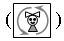 Научаться: определять и объяснять лексическое значение слова; различать интонационную окраску предложения; выражать определенную интонацию при высказыванияхПознавательные: общеучебные – овладение приемами понимания прочитанного и прослушанного произведения, составление несложных монологических высказываний о героях, событиях произведения, структурирование знаний, осознанное и произвольное построение речевого высказывания в устной форме, рефлексия способов и условий действия, контроль и оценка процесса и результата деятельности, извлечение необходимой информации из прослушанного текста, восприятие художественного текста; логические – установление причинно-следственных связей, построение логической цепи рассуждений; постановка и решение проблем – самостоятельное решение заданий творческого характера.Регулятивные: соотносить то, что уже известно и усвоено, и то, что еще не известно; составлять план и выстраивать последовательность действий, контролировать свои действия по точному и оперативному ориентированию в учебнике; принимать информацию учителя или товарища, содержащую оценочный характер ответа или выполненного действия, сличать способ действия и его результат с заданным эталоном с целью обнаружения отклонений и отличий от эталона; вносить необходимые дополнения и коррективы в планы, способ действия в случае расхождения эталона с реальным действием и его продуктом.Коммуникативные: уметь: слушать и вступать в диалог, участвовать в коллективном обсуждении проблем, интегрироваться в группу сверстников и продуктивно взаимодействовать и сотрудничать со сверстниками, выражать свои мысли в соответствии с задачами и условиями коммуникации.КВыделяют нравственный аспект поведения и соотносят поступки и события с принятыми этическими принципами8Разговаривают ли предметы?  (с. 24-25)Разговаривают ли предметы?  (с. 24-25)Как предметы могут разговаривать?Цели: формировать представления о технических средствах как посредниках общения; первоначальные представления о средствах художественной выразительности, основанных на сравнении явленийСлово и предмет, слово и признак, слово и действие.К. Чуковский. «Мойдодыр». Образы Мойдодыра, мальчика-грязнули, мальчика-чистюли 
в произведении.Новый способ общения – общение с помощью предметов.Научаться: определять и объяснять лексическое значение слова; различать интонационную окраску предложения; выражать определенную интонацию при высказыванияхПознавательные: общеучебные – овладение приемами понимания прочитанного и прослушанного произведения, составление несложных монологических высказываний о героях, событиях произведения, структурирование знаний, осознанное и произвольное построение речевого высказывания в устной форме, рефлексия способов и условий действия, контроль и оценка процесса и результата деятельности, извлечение необходимой информации из прослушанного текста, восприятие текста художественного стиля; логические – установление причинно-следственных связей, построение логической цепи рассуждений, подведение ее под понятия; постановка и решение проблем – самостоятельное решение заданий творческого характера.Регулятивные: соотносить то, что уже известно и усвоено, и то, что еще не известно; контролировать свои действия по точному и оперативному ориентированию в учебнике; принимать информацию учителя или товарища, содержащую оценочный характер ответа или выполненного действия.Коммуникативные: уметь: участвовать в коллективном обсуждении проблем, выражать свои мысли в соответствии с задачами и условиями коммуникацииВыделяют нравственный аспект поведения и соотносят поступки и события с принятыми этическими принципами9Слова и предметы. Рисунки и предметы в общении.   (с. 26-29)Слова и предметы. Рисунки и предметы в общении.   (с. 26-29)Какие есть способы письменного обозначения?Цели: раскрыть для детей преимущества словесного способа общения; осмыслить понятия «слово» и «предмет»; воспитывать внимательное отношение к значению слова; обогатить словарный запас детей; развивать умение вести диалог, убеждать собеседникаСлово и предмет, слово и признак, слово и действие.Дж. Свифт. «Путешествие Гулливера». Новый способ общения – общение с помощью предметов.С. Маршак. «Кошкин дом». Важное условие взаимопонимания – правильно соотносить слово-название 
и предмет. Герои Н. Носова из книги «Незнайка в Цветочном городе». Коротышки.Изобразительные условные знаки Научаться: определять и объяснять лексическое значение слова; работать в парах и коллективно; формулировать выводы; выполнять логические упражнения; соотносить два способа письменного обозначения: рисунками и буквамиПознавательные: общеучебные – структурирование знаний, осознанное и произвольное построение речевого высказывания в устной форме, рефлексия способов и условий действия, контроль и оценка процесса и результата деятельности, определение основной и второстепенной информации; логические – установление причинно-следственных связей, построение логической цепи рассуждений, подведение ее под понятия; постановка и решение проблем – самостоятельное решение заданий творческого характера.Регулятивные: соотносить то, что уже известно и усвоено, и то, что еще не известно, составлять план и выстраивать последовательность действий, контролировать свои действия по точному и оперативному ориентированию в учебнике; принимать информацию учителя или товарища, содержащую оценочный характер ответа или выполненного действия.Коммуникативные: уметь: слушать и вступать в диалог, участвовать в коллективном обсуждении проблем, интегрироваться в группу сверстников, продуктивно взаимодействовать и сотрудничать со сверстниками и взрослыми, выражать свои мысли в соответствии с задачами и условиями коммуникацииВыделяют нравственный аспект поведения и соотносят поступки и события с принятыми этическими принципами10В Цветочном городе. Знаки охраны природы (с.30-33)В Цветочном городе. Знаки охраны природы (с.30-33)Какие есть способы письменного обозначения?Цели: раскрыть для детей преимущества словесного способа общения; осмыслить понятия «слово» и «предмет»; воспитывать внимательное отношение к значению слова; обогатить словарный запас детей; развивать умение вести диалог, убеждать собеседникаСлово и предмет, слово и признак, слово и действие.Дж. Свифт. «Путешествие Гулливера». Новый способ общения – общение с помощью предметов.С. Маршак. «Кошкин дом». Важное условие взаимопонимания – правильно соотносить слово-название 
и предмет. Герои Н. Носова из книги «Незнайка в Цветочном городе». Коротышки.Изобразительные условные знаки Научаться: определять и объяснять лексическое значение слова; работать в парах и коллективно; формулировать выводы; выполнять логические упражнения; соотносить два способа письменного обозначения: рисунками и буквамиПознавательные: общеучебные – структурирование знаний, осознанное и произвольное построение речевого высказывания в устной форме, рефлексия способов и условий действия, контроль и оценка процесса и результата деятельности, определение основной и второстепенной информации; логические – установление причинно-следственных связей, построение логической цепи рассуждений, подведение ее под понятия; постановка и решение проблем – самостоятельное решение заданий творческого характера.Регулятивные: соотносить то, что уже известно и усвоено, и то, что еще не известно, составлять план и выстраивать последовательность действий, контролировать свои действия по точному и оперативному ориентированию в учебнике; принимать информацию учителя или товарища, содержащую оценочный характер ответа или выполненного действия.Коммуникативные: уметь: слушать и вступать в диалог, участвовать в коллективном обсуждении проблем, интегрироваться в группу сверстников, продуктивно взаимодействовать и сотрудничать со сверстниками и взрослыми, выражать свои мысли в соответствии с задачами и условиями коммуникацииВыделяют нравственный аспект поведения и соотносят поступки и события с принятыми этическими принципами11Как найти дорогу? Дорожные знаки(с. 34-37)Как найти дорогу? Дорожные знаки(с. 34-37)Какие дорожные знаки мы знаем? Для чего служат дорожные знаки?Цели: ознакомить с возможными способами обозначения ориентиров (словесно, жестами, графически); развить умение использовать предметы для ориентации в пространстве и в общении Рисунок – изображение предмета.Дорожные знаки – рисунок дорожной ситуации. Светофор. Назначение светофора. Что обозначают три цвета светофора?Научаться: составлять предложения с опорой на рисунки и схемы; определять и объяснять лексическое значение слова; выполнять логические упражнения; использовать способы обозначения ориентиров (словесно, жестами, графически)Познавательные: общеучебные – составление устных рассказов, формулирование ответов на вопросы, структурирование знаний, осознанное и произвольное построение речевого высказывания в устной форме, рефлексия способов и условий действия, контроль и оценка процесса и результата деятельности, определение основной и второстепенной информации; логические – установление причинно-следственных связей, построение логической цепи рассуждений; постановка и решение проблем – самостоятельное решение заданий творческого характера.Регулятивные: соотносить то, что уже известно и усвоено, и то, что еще неизвестно, составлять план и выстраивать последовательность действий, контролировать свои действия по точному и оперативному ориентированию в учебнике; принимать информацию учителя или товарища, содержащую оценочный характер ответа или выполненного действия.Коммуникативные: уметь: участвовать в коллективном обсуждении проблем, выражать свои мысли в соответствии с задачами и условиями коммуникацииВыделяют нравственный аспект поведения и соотносят поступки и события с принятыми этическими принципами12Удивительная встреча. Звездное небо.  (с. 38-39)Удивительная встреча. Звездное небо.  (с. 38-39)Когда можно увидеть звездное небо?Цели: знакомство со средствами и способами письменного общения; привлечь внимание учащихся к прерывистости речи; закрепить представления о структурных частях рассказа  Условия общения. Знаки. Их роль в общении. Обобщающие названия групп предметов. Знак  с соединительным значением (и). Использование условных знаков 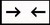 в повседневной жизни. Письмо условными знаками и рисунками, их чтение. Устойчивые выражения: остаться с носом Научатся: придумывать рассказ со всеми его структурными частями; строить высказывания по количеству заданных слов; записывать высказывания с помощью рисунков и условных знаков, читать написанноеПознавательные: общеучебные – структурирование знаний, осознанное и произвольное построение речевого высказывания в устной форме, рефлексия способов и условий действия, контроль и оценка процесса и результата деятельности, определение основной и второстепенной информации; постановка и решение проблем – самостоятельное решение заданий творческого характера.Регулятивные: соотносить то, что уже известно и усвоено, и то, что еще не известно, составлять план и выстраивать последовательность действий, контролировать свои действия по точному и оперативному ориентированию в учебнике; принимать информацию учителя или товарища, содержащую оценочный характер ответа или выполненного действия.Коммуникативные: участвовать в коллективном обсуждении проблем, выражать свои мысли в соответствии с задачами и условиями коммуникацииВыделяют нравственный аспект поведения и соотносят поступки и события с принятыми этическими принципами13Загадочное письмо (с.40-41)Загадочное письмо (с.40-41)Как составит загадочное письмо?Цели: знакомство со средствами и способами письменного общения; привлечь внимание учащихся к прерывистости речи; закрепить представления о структурных частях рассказа  Условия общения. Знаки. Их роль в общении. Обобщающие названия групп предметов. Знак  с соединительным значением (и). Использование условных знаков в повседневной жизни. Письмо условными знаками и рисунками, их чтение. Устойчивые выражения: остаться с носом Научатся: придумывать рассказ со всеми его структурными частями; строить высказывания по количеству заданных слов; записывать высказывания с помощью рисунков и условных знаков, читать написанноеПознавательные: общеучебные – структурирование знаний, осознанное и произвольное построение речевого высказывания в устной форме, рефлексия способов и условий действия, контроль и оценка процесса и результата деятельности, определение основной и второстепенной информации; постановка и решение проблем – самостоятельное решение заданий творческого характера.Регулятивные: соотносить то, что уже известно и усвоено, и то, что еще не известно, составлять план и выстраивать последовательность действий, контролировать свои действия по точному и оперативному ориентированию в учебнике; принимать информацию учителя или товарища, содержащую оценочный характер ответа или выполненного действия.Коммуникативные: участвовать в коллективном обсуждении проблем, выражать свои мысли в соответствии с задачами и условиями коммуникацииВыделяют нравственный аспект поведения и соотносят поступки и события с принятыми этическими принципами14Мир полон звуков. Звуки в природе. Как звучат слова? Звуковой анализ слова ) (с. 42-45)Мир полон звуков. Звуки в природе. Как звучат слова? Звуковой анализ слова ) (с. 42-45)Как звучат слова? Цели: формировать представления о звуковых способах передачи сообщений; развивать произносительные навыки; развивать фонематический слух, умение устанавливать последовательность звуков в слове на основе их условных обозначенийЗнак. Кто их создает? Кому адресованы? Звукобуквенное письмо. Правила использования звуковых сигналов, культура их применения. Звуки в мире природы. Их знаковый смысл (знаки-признаки). Каким образом природа рассказывает о себе? Звуковой анализ слова. Что значит выражение слова звучат? Анализ слова. Условный знак звука – образ бусинки. Речевой аппарат и его устройство. Четкая и правильная речь.Устойчивые выражения: у него каша во ртуНаучатся: слушать, различать и воспроизводить некоторые неречевые звуки, приводить примеры неречевых звуковПознавательные: общеучебные – структурирование знаний, осознанное и произвольное построение речевого высказывания в устной форме, рефлексия способов и условий действия, контроль и оценка процесса и результата деятельности, определение основной и второстепенной информации; логические – установление причинно-следственных связей, построение логической цепи рассуждений; постановка и решение проблем – самостоятельное решение заданий творческого характера.Регулятивные: соотносить то, что уже известно и усвоено, и то, что еще не известно, составлять план и выстраиватьпоследовательность действий, контролировать свои действия по точному и оперативному ориентированию в учебнике; принимать информацию учителя или товарища, содержащую оценочный характер ответа или выполненного действия.Коммуникативные: уметь: слушать и вступать в диалог, участвовать в коллективном обсуждении проблем, интегрироваться в группу сверстников и продуктивно взаимодействовать и сотрудничать со сверстниками и взрослыми, выражать свои мысли в соответствии с задачами и условиями коммуникацииФормирование адекватной мотивации: внутренней позиции школьника на основе положительного отношения к школе15Гласные
и согласные звуки. Звуковой анализ слов (с. 46-49)Гласные
и согласные звуки. Звуковой анализ слов (с. 46-49)Что такое гласные и согласные звуки?Цели: познакомить с артикуляцией  при произношении звуков; формировать навык общения в разных ситуациях; развивать устную речь, внимание, фонематический слухПоследовательность звуков 
в слове. Гласные и согласные звуки. Условныеобозначения.Способность языковых единиц выстраиваться в определенной последовательности в линейный ряд – важнейший механизм языка.Звуковой анализ односложных и двусложных слов. Акрофонический принцип записи звуков. Модель слова.Семья и ее родословнаяНаучатся: различать согласные и гласные звуки, различать звук 
и букву; понимать смысловое значение интонации, сравнивать слог-слияние со слогом, состоящим из одного гласного звука, составлять предложения с опорой на рисунки и схемыПознавательные: общеучебные – структурирование знаний, осознанное и произвольное построение речевого высказывания в устной форме, рефлексия способов и условий действия, контроль и оценка процесса и результата деятельности, определение основной и второстепенной информации; логические – установление причинно-следственных связей, построение логической цепи рассуждений, подведение ее под понятия; постановка и решение проблем – самостоятельное решение заданий творческого характера.Регулятивные: соотносить то, что уже известно и усвоено, и то, что еще не известно, составлять план и выстраивать последовательность действий, контролировать свои действия по точному и оперативному ориентированию в учебнике; принимать информацию учителя или товарища, содержащую оценочный характер ответа или выполненного действия.Коммуникативные: уметь: слушать и вступать в диалог, участвовать 
в коллективном обсуждении проблем, интегрироваться в группу сверстников и продуктивно взаимодействовать и сотрудничать со сверстниками и взрослыми, выражать свои мысли в соответствии с задачами и условиями коммуникацииФормирование адекватной мотивации: внутренней позиции школьника на основе положительного отношения к школе16Твердыеи мягкие согласные. Модели слов.  (с. 50-51)Твердыеи мягкие согласные. Модели слов.  (с. 50-51)Как научиться различать твердые и мягкие согласные звуки?Цели: формировать представления о твердых и мягких согласных, уметь их различать; научить условно обозначать мягкий согласный звук; учить производить звуковой анализ, читать слова по следам звукового анализаКниги Б. Заходера. Стихотворение «Кот и Кит». Образы Кота и Кита. Слова, противоположные и близкие по значению. Твердые и мягкие согласные. Условное обозначение мягкого согласного.Схемы словНаучатся: различать твердые и мягкие согласные звуки; условно обозначать мягкий согласный звук; производить звуковой анализПознавательные: общеучебные – овладение приемами понимания прочитанного и прослушанного произведения, составление несложных монологических высказываний о героях, событиях произведения, структурирование знаний, осознанное и произвольное построение речевого высказывания в устной форме, рефлексия способов и условий действия, контроль и оценка процесса и результата деятельности, определение основной и второстепенной информации; логические – установление причинно-следственных связей, построение логической цепи рассуждений, подведение ее под понятия; постановка и решение проблем – самостоятельное решение заданий творческого характера.Регулятивные: соотносить то, что уже известно и усвоено, и то, что еще не известно, составлять план и выстраивать последовательность действий, контролировать свои действия по точному и оперативному ориентированию в учебнике; принимать информацию учителя или товарища, содержащую оценочный характер ответа или выполненного действия.Коммуникативные: уметь: слушать и вступать в диалог, участвовать в коллективном обсуждении проблем, интегрироваться в группу сверстников и продуктивно взаимодействовать и сотрудничать со сверстниками и взрослыми, выражать свои мысли в соответствии с задачами и условиями коммуникацииФормирование адекватной мотивации: внутренней позиции школьника на основе положительного отношения к школеЗвучание и значение слова (1ч)Звучание и значение слова (1ч)Звучание и значение слова (1ч)Звучание и значение слова (1ч)Звучание и значение слова (1ч)Звучание и значение слова (1ч)Звучание и значение слова (1ч)Звучание и значение слова (1ч)Звучание и значение слова (1ч)Звучание и значение слова (1ч)17Звучание и значение слова  (с. 52-53)Звучание и значение слова  (с. 52-53)Как производить звуковой анализ слов?Цели: развивать умение устанавливать количество звуков в слове, их последовательность в слове, их последовательность; продолжить формировать умение определять гласные и согласные, твердые и мягкие звукиЗвуки музыки и звуки нашей речи.Звуковой анализ слов. Гласные и согласные, твердые и мягкие звукиНаучатся: определять количество звуков в слове, их последовательность, различать звуки; записывать звуки в схемы; заполнять звуковые схемы слов Познавательные: общеучебные – структурирование знаний, осознанное 
и произвольное построение речевого высказывания в устной форме, рефлексия способов и условий действия, контроль и оценка процесса и результата деятельности; логические – установление причинно-следственных связей, построение логической цепи рассуждений; постановка и решение проблем – самостоятельное решение заданий творческого характера. Регулятивные: соотносить то, что уже известно и усвоено, и то, что еще не известно, составлять план и выстраивать последовательность действий, контролировать свои действия по точному и оперативному ориентированию в учебнике; принимать информацию учителя или товарища, содержащую оценочный характер ответа или выполненного действия.Коммуникативные: уметь: слушать и вступать в диалог, участвовать в коллективном обсуждении проблем, интегрироваться в группу сверстников и продуктивно взаимодействовать и сотрудничать со сверстниками, выражать свои мысли в соответствии с задачами и условиями коммуникацииФормирование адекватной мотивации: внутренней позиции школьника на основе положительного отношения к школеСлова и слоги. Ударение в слове (1ч)Слова и слоги. Ударение в слове (1ч)Слова и слоги. Ударение в слове (1ч)Слова и слоги. Ударение в слове (1ч)Слова и слоги. Ударение в слове (1ч)Слова и слоги. Ударение в слове (1ч)Слова и слоги. Ударение в слове (1ч)Слова и слоги. Ударение в слове (1ч)Слова и слоги. Ударение в слове (1ч)Слова и слоги. Ударение в слове (1ч)18Слова и слоги. Ударение в слове (с. 54-57)Слова и слоги. Ударение в слове (с. 54-57)Что такое слог, ударение? В чем различие между словом и слогом? Цели: формировать представление об умении пользоваться устной речью в разных ситуациях общения; развивать логическое мышление; формировать умения выделять из речи предложения, из предложения слова; развивать фонематический слухСлог. Выделение слогов в слове: как произносят (кричат) слова люди, находящиеся далеко друг от друга. Условное обозначение слога ().Грамматическая пропедевтика рода имени существительного. Ударение в слове. Значение ударения. Знак ударения. Ударный звук и ударный слог. Место ударения в слове. Орфоэпический словарьНаучатся: делить слова на слоги, определять количество слогов в словах, составлять предложения на заданную тему; правильной постановке ударения в словах, культуре речи, фонематическому восприятию и  определению на слух наличия или отсутствия того или иного звука в словеПознавательные: общеучебные – структурирование знаний, осознанное и произвольное построение речевого высказывания в устной форме, рефлексия способов и условий действия, контроль и оценка процесса и результата деятельности; логические – установление причинно-следственных связей, построение логической цепи рассуждений, подведение под понятия; постановка и решение проблем – самостоятельное решение заданий творческого характера.Регулятивные: соотносить то, что уже известно и усвоено, и то, что еще не известно, составлять план и выстраивать последовательность действий, контролировать свои действия по точному и оперативному ориентированию в учебнике; принимать информацию учителя или товарища, содержащую оценочный характер ответа или выполненного действия.Коммуникативные: уметь: слушать и вступать в диалог, участвовать 
в коллективном обсуждении проблем, интегрироваться в группу сверстников и продуктивно взаимодействовать и сотрудничать со сверстниками и взрослыми, выражать свои мысли в соответствии с задачами и условиями коммуникацииФормирование адекватной мотивации: внутренней позиции школьника на основе положительного отношения к школеСлово и предложение (2ч)Слово и предложение (2ч)Слово и предложение (2ч)Слово и предложение (2ч)Слово и предложение (2ч)Слово и предложение (2ч)Слово и предложение (2ч)Слово и предложение (2ч)Слово и предложение (2ч)Слово и предложение (2ч)19Слово 
и предложение.   (с. 58-61)Слово 
и предложение.   (с. 58-61)Что такое слово? В чем различие между словом и предложением?Цель: формировать умение составлять и выражать в речи различные формы устного ответа; формировать умение правильно согласовывать слова в предложении; обучать пересказыванию небольших сказок и рассказов Предложение. Знакомство со схемой предложения. Функции предложения. Слово и предложение. Признаки слова и предложения.Речевой поток. Предложение в речевом потоке.Схемы и пиктограммы в записи предложения. Речь. Звучность, мелодичность, выразительность русской речиНаучатся:  выделять главное слово из предложения, соблюдать в повседневной жизни нормы речевого этикетаПознавательные: общеучебные – структурирование знаний, осознанное и произвольное построение речевого высказывания в устной форме, рефлексия способов и условий действия, контроль и оценка процесса и результата деятельности, определение основной и второстепенной информации; логические – установление причинно-следственных связей, построение логической цепи рассуждений, подведение под понятия; постановка и решение проблем – самостоятельное решение заданий творческого характера.Регулятивные: соотносить то, что уже известно и усвоено, и то, что еще не известно, составлять план и выстраивать последовательность действий, контролировать свои действия по точному и оперативному ориентированию в учебнике; принимать информацию учителя или товарища, содержащую оценочный характер ответа или выполненного действия.Коммуникативные: уметь: слушать и вступать в диалог, участвовать в коллективном обсуждении проблем, интегрироваться в группу сверстников и продуктивно взаимодействовать и сотрудничать со сверстниками и взрослыми, выражать свои мысли в соответствии с задачами и условиями коммуникацииФормирование адекватной мотивации: внутренней позиции школьника на основе положительного отношения к школе2020Повторение – мать учения(с. 62-64)Чему мы уже успели научиться?Цели: систематизировать и закрепить приобретенные знания; умения производить звуковой анализ слов, работать со схемами; составлять предложенияЗвук, звук речи,  гласный и согласный, твердый и мягкий звуки. Слог, слово, предложение, ударение. Звуковой анализНаучатся:  группировать, систематизировать звуки, интонационно правильно высказываться; строить предложения, подбирать слова, противоположные по значениюПознавательные: общеучебные – структурирование знаний, осознанное и произвольное построение речевого высказывания в устной форме, рефлексия способов и условий действия, контроль и оценка процесса и результата деятельности, определение основной и второстепенной информации; логические – установление причинно-следственных связей, построение логической цепи рассуждений, подведение под понятия; постановка и решение проблем – самостоятельное решение заданий творческого характера.Регулятивные: соотносить то, что уже известно и усвоено, и то, что еще не известно, составлять план и выстраивать последовательность действий, контролировать свои действия по точному и оперативному ориентированию в учебнике; принимать информацию учителя или товарища, содержащую оценочный характер ответа или выполненного действия.Коммуникативные: уметь: слушать и вступать в диалог, участвовать в коллективном обсуждении проблем, интегрироваться в группу сверстников и продуктивно взаимодействовать и сотрудничать со сверстниками и взрослыми, выражать свои мысли в соответствии с задачами и условиями коммуникацииПроявляют познавательный интерес и готовность к сотрудничеству; используют адекватную самооценку на основе критерия успешности учебной деятельностиБукварный (основной) этап (64 ч)Букварный (основной) этап (64 ч)Букварный (основной) этап (64 ч)Букварный (основной) этап (64 ч)Букварный (основной) этап (64 ч)Букварный (основной) этап (64 ч)Букварный (основной) этап (64 ч)Букварный (основной) этап (64 ч)Букварный (основной) этап (64 ч)Букварный (основной) этап (64 ч)Страна АБВГДейкаСтрана АБВГДейкаСтрана АБВГДейкаСтрана АБВГДейкаСтрана АБВГДейкаСтрана АБВГДейкаСтрана АБВГДейкаСтрана АБВГДейкаСтрана АБВГДейкаСтрана АБВГДейкаГласные звуки и буквыГласные звуки и буквыГласные звуки и буквыГласные звуки и буквыГласные звуки и буквыГласные звуки и буквыГласные звуки и буквыГласные звуки и буквыГласные звуки и буквыГласные звуки и буквы21Звук а. Буква Аа  (с. 66-68)Звук а. Буква Аа  (с. 66-68)Почему для обозначения одного звука есть две бук-вы – А, а? В чем особенность произношения звука [а]?Цели: формировать умение выделять звук [а] из речи; развивать фонематический слух, умение слушать и слышатьГласный звук, заглавная, строчная буквы, печатные и письменные  буквы, «лента букв»К. Чуковский «Айболит».Звук а. Буква Аа.Звуковая модель словаПознакомятся с буквами А, а. Научатся: озвучивать буквы, проводить слого-звуковой анализ слова, выделять звук [а] и приводить с ним примеры слов (в начале, середине, конце слова), строить высказывания о пользе чтения, пересказывать сказку по серии картинок, читать предложение с восклицательной интонацией (А-а-а!)Познавательные: общеучебные – осознанное и произвольное построение речевого высказывания в устной форме; структурирование знаний; логические – основы смыслового чтения художественных текстов; построение рассуждений в форме связи простых суждений; установление причинно-следственных связей.Регулятивные: принимать и сохранять учебную задачу; планировать свое действие в соответствии с поставленной задачей и условиями ее реализации; адекватно воспринимать оценку учителя; оценивать правильность выполнения действия на уровне адекватной ретроспективной оценки.Коммуникативные: уметь: понимать возможность различных позиций других людей, отличных от собственной, 
и ориентироваться на позицию партнера 
в общении и взаимодействии; формулировать собственное мнение и позицию; договариваться и приходить к общему решению в совместной деятельности; в коммуникации строить понятные для партнера высказывания; задавать вопросы; контролировать действия партнера; адекватно использовать речевые средства для решения различных коммуникативных задач; владеть диалогической формой речи. Осознают значимость чтения, потребность в систематическом чтении, важность и необходимость помощи нуждающимся в ней; высказывают свою точку зрения и уважают мнение собеседника22Звук о. Буква Оо  (с. 69)Звук о. Буква Оо  (с. 69)Как выделить звук [о] из речи? Как определить место звука в слове?Цель: знакомить с буквами, обозначающими гласный звук [о]; формировать умения выделять ударный слог, делить слово на слоги, из слогов вычленять звуки, объяснять значение слова «взаимопомощь»; развивать фонематический слух; работать над культурой речиК. Чуковский «Айболит».Звук о. Буква Оо.Звуковая модель словаНаучатся: выделять звук [о] из речи в процессе слого-звукового анализа с опорой на предметный рисунок и схему-модель слова, характеризовать выделенный звук с опорой на таблицу, находить слова с буквами О, о в текстах на страницах АзбукиПознавательные: общеучебные – осознанное и произвольное построение речевого высказывания в устной форме; структурирование знаний; логические – основы смыслового чтения художественных текстов; построение рассуждений в форме связи простых суждений; установление причинно-следственных связей.Регулятивные: принимать и сохранять учебную задачу; планировать свое действие в соответствии с поставленной задачей и условиями ее реализации; учитывать правило в планировании и контроле способа решения; адекватно воспринимать оценку учителя; оценивать правильность выполнения действия на уровне адекватной ретроспективной оценки.Коммуникативные: уметь: понимать возможность различных позиций других людей, отличных от собственной, 
и ориентироваться на позицию партнера 
в общении и взаимодействии; учитывать разные мнения и стремиться к координации различных позиций в сотрудничестве; формулировать собственное мнение и позицию; договариваться и приходить к общему решению в совместной деятельности; в коммуникации строить понятные для партнера высказывания; задавать вопросы; контролировать действия партнера; адекватно использовать речевые средства для решения различных коммуникативных задач; строить монологическое высказывание. Осознают значимость чтения, потребность в систематическом чтении, важность и необходимость помощи нуждающимся в ней; высказывают свою точку зрения и уважают мнение собеседника; осознают, соотносят поступки 
и события с принятыми нормами поведения23Звук у. Буква Уу (с. 70-71)Звук у. Буква Уу (с. 70-71)На какой «этаж» «ленты» мы поселим букву У? Почему? В чем разница между заглавными и строчными буквами?Цели: познакомить со звуком [у], буквами У, у; учить выделять звук
[у] из речи; дать общее представление о назначении больших букв; развивать умение составлять схемы предложений, словЗвук у. Буква Уу.Звуковая модель словаПознакомятся с буквой у как с целым словом.Научатся: выделять звук [у] из речи; составлять схемы предложений.Познавательные: общеучебные – осознанное и произвольное построение речевого высказывания в устной форме; структурирование знаний; логические – построение рассуждений в форме связи простых суждений; установление причинно-следственных связей. Регулятивные: принимать и сохранять учебную задачу; планировать свое действие в соответствии с поставленной задачей и условиями ее реализации; учитывать правило в планировании и контроле способа решения; адекватно воспринимать оценку учителя; оценивать правильность выполнения действия на уровне адекватной ретроспективной оценки.Коммуникативные: уметь: понимать возможность различных позиций других людей, отличных от собственной, и ориентироваться на позицию партнера в общении и взаимодействии; учитывать разные мнения и стремиться к координации различных позиций в сотрудничестве; формулировать собственное мнение и позицию; договариваться и приходить к общему решению в совместной деятельности; в коммуникации строить понятные для партнера высказывания; задавать вопросы; контролировать действия партнера; адекватно использовать речевые средства для решения различных коммуникативных задач; строить монологическое высказываниеОсознают значимость чтения, потребность в систематическом чтении, важность и необходимость помощи нуждающимся в ней; высказывают свою точку зрения и уважают мнение собеседника24Звуки и иы. Буквы Ии, ы (с. 72-73)Звуки и иы. Буквы Ии, ы (с. 72-73)В чем особенность произношения новых звуков?Какую работу выполняют буквы Ии, ы? Чем особенна буква ы?Цели: познакомить с буквами И, и, ы, обозначающими гласный звук [и] и [ы]; наблюдать за позиционным изменением согласных звуков: твердые 
и мягкие согласные; развивать фонематический слух, связную правильную речь, память, вниманиеЗвук и. Буква Ии.Звуковая модель слова. Многозначность слова лук Звук [ы]. Буква ы.Звуковая модель слова.Русская народная сказка «Курочка Ряба». К. Чуковский «Путаница»Научатся: выделять звуки [и] и [ы]  в процессе слого-звукового анализа с опорой на предметный рисунок и схему-модель слова, проводить грамотно слого-звуковой анализ слов; пересказывать знакомые детские произведенияПознавательные: общеучебные – осознанное и произвольное построение речевого высказывания в устной форме; структурирование знаний; логические – построение рассуждений в форме связи простых суждений; установление причинно-следственных связей.Регулятивные: принимать и сохранять учебную задачу; планировать свое действие в соответствии с поставленной задачей и условиями ее реализации; учитывать правило в планировании и контроле способа решения; адекватно воспринимать оценку учителя; оценивать правильность выполнения действия на уровне адекватной ретроспективной оценки.Коммуникативные: уметь: понимать возможность различных позиций других людей; формулировать собственное мнение и позицию; задавать вопросы; адекватно использовать речевые средства для решения различных коммуникативных задач; строить монологическое высказывание.Высказывают свою точку зрения и уважают мнение собеседника25Звук э. Буква Ээ (с. 74-75)Звук э. Буква Ээ (с. 74-75)Какие звуки обозначаются  буквой э?Цели: познакомить с новым звуком и буквами; развивать внимание, фонематический слух, память, мышление; прививать детям трудолюбиеЗвук э. Буква Ээ.Звуковая модель словаНаучатся: вычленять в словах звук [э], производить звукобуквенный анализ слов; читать слоги, слова и небольшой текст с изученными буквамиПознавательные: общеучебные – осознанное и произвольное построение речевого высказывания в устной форме; структурирование знаний; логические – построение рассуждений в форме связи простых суждений; установление причинно-следственных связей.Регулятивные: принимать и сохранять учебную задачу; планировать свое действие в соответствии с поставленной задачей и условиями ее реализации; учитывать правило в планировании и контроле способа решения; адекватно воспринимать оценку учителя; оценивать правильность выполнения действия на уровне адекватной ретроспективной оценки.Коммуникативные: уметь: понимать возможность различных позиций других людей; учитывать разные мнения и стремиться к координации различных позиций в сотрудничестве; формулировать собственное мнение и позицию; задавать вопросы; адекватно использовать речевые средства для решения различных коммуникативных задач; строить монологическое высказывание. Высказывают свою точку зрения и уважают мнение собеседника26-27«Узелки на память». (с. 76-77)«Узелки на память». (с. 76-77)Что мы уже узнали, с какими буквами познакомились? Цели: повторить и обобщить полученные знания о гласных звуках и буквах, их обозначающих, соотносить их; учить группировать, систематизировать звуки и буквы, их обозначающие, изменять строение и интонацию предложения в зависимости от цели высказывания; знакомить с многозначностью слова«Узелки на память». Слого-звуковой анализ. Научатся: различать и соотносить изученные звуки и буквы, обозначающие; интонационно правильно строить предложения, подбирать слова, противоположные по значению, определять разные значения одного словаПознавательные: общеучебные – осознанное и произвольное построение речевого высказывания в устной форме; структурирование знаний; логические – построение рассуждений в форме связи простых суждений; установление причинно-следственных связей.Регулятивные: принимать и сохранять учебную задачу; планировать свое действие в соответствии с поставленной задачей и условиями ее реализации; учитывать правило в планировании и контроле способа решения; адекватно воспринимать оценку учителя; оценивать правильность выполнения действия на уровне адекватной ретроспективной оценки.Коммуникативные: уметь: понимать возможность различных позиций других людей; учитывать разные мнения и стремиться к координации различных позиций в сотрудничестве; формулировать собственное мнение и позицию; задавать вопросы; адекватно использовать речевые средства для решения различных коммуникативных задач; строить монологическое высказывание.Высказывают свою точку зрения и уважают мнение собеседника28Звуки м, м’, буква Мм  (с. 78)Звуки м, м’, буква Мм  (с. 78)Чем отличается гласный звук от согласного?Какие звуки обозначаются буквой м? Цели: познакомить учащихся с согласными звуками [м], [м’] и буквами М, м; развивать умение давать им характеристику как звукам твердым, мягким, звонким; создать условия для формирования навыка чтения вслух, развития речи, памяти и логического мышленияОбщее представление о согласных. Звуки м м’ Буква Мм.Звуковая модель слова.Многозначное слово молния.Позиционный принцип чтенияНаучатся: выделять в речи согласные звуки [м], [м’], обозначать буквой, читать слоги, слова и предложения с изученной буквой; отвечать на вопросы по иллюстрации; определять цель учебного заданияПознавательные: общеучебные – осознанное и произвольное построение речевого высказывания в устной форме; структурирование знаний; логические – основы смыслового чтения художественных текстов; построение рассуждений в форме связи простых суждений; установление причинно-следственных связей.Регулятивные: принимать и сохранять учебную задачу; планировать свое действие в соответствии с поставленной задачей и условиями ее реализации; учитывать правило в планировании и контроле способа решения; адекватно воспринимать оценку учителя; оценивать правильность выполнения действия на уровне адекватной ретроспективной оценки.Коммуникативные: уметь: понимать возможность различных позиций других людей и ориентироваться на позицию партнера в общении и взаимодействии; учитывать разные мнения и стремиться к координации различных позиций в сотрудничестве; формулировать собственное мнение и позицию; договариваться и приходить к общему решению в совместной деятельности; в коммуникации строить понятные для партнера высказывания; задавать вопросы; контролировать действия партнера; адекватно использовать речевые средства для решения различных коммуникативных задач; строить монологическое высказывание; владеть диалогической формой речи.Осознают значимость чтения, потребность в систематическом чтении; высказывают свою точку зрения и уважают мнение собеседника29Звуки с, с’, буква Сс  (с. 79)Звуки с, с’, буква Сс  (с. 79)Какие звуки обозначаютсябуквой С?Цели: познакомить с новыми буквами и звуками; формировать умение четко и правильно выражать свои мыслиЗвуки с с’ Буква Сс. Звуковая модель слова.Дикция. Чистоговорка.Приемы чтения слога. Устойчивое выражение: Мы сами с усамиНаучатся: выделять звуки [с], [с’] в процессе слого-звукового анализа, отмечать особенности их произнесения, различать согласные звуки и буквы, четко и правильно выражать свои мыслиПознавательные: общеучебные – осознанное и произвольное построение речевого высказывания в устной форме; структурирование знаний; логические – построение рассуждений в форме связи простых суждений; установление причинно-следственных связей. Регулятивные: принимать и сохранять учебную задачу; планировать свое действие в соответствии с поставленной задачей и условиями ее реализации; учитывать правило в планировании и контроле способа решения; адекватно воспринимать оценку учителя; оценивать правильность выполнения действия на уровне адекватной ретроспективной оценки.Коммуникативные: уметь: понимать возможность различных позиций других людей; учитывать разные мнения и стремиться к координации различных позиций в сотрудничестве; задавать вопросы; адекватно использовать речевые средства для решения различных коммуникативных задач; строить монологическое высказывание. Высказывают свою точку зрения и уважают мнение собеседника30Звуки н, н’. Буква   (с. 80)Звуки н, н’. Буква   (с. 80)Вместо каких слов можно употреблять слова он, оно, оно, они?Цели: познакомить с согласными звуками [н]? [н’] и буквами Н, н; озвучивать печатные буквы вслух; начать формировать навыки чтения вслух; закреплять навыки чтения слогов и слов с изученными буквами; упражнять в составлении предложений с заменой отдельных слов рисункамиЗвуки н, н’. Буква Нн.Звуковые модели слов. Позиционный принцип чтения. Имена собственные: 
заглавная буква 
в именах людейНаучатся: давать характеристику звукам 
[н], [н’] как твердым, мягким, звонким, составлять предложения к предложенным схемам, озвучивать печатные буквы вслухПознавательные: общеучебные –  осознанное и произвольное построение речевого высказывания в устной форме; структурирование знаний; логические – построение рассуждений в форме связи простых суждений; установление причинно-следственных связей.Регулятивные: принимать и сохранять учебную задачу; планировать свое действие в соответствии с поставленной задачей и условиями ее реализации; учитывать правило в планировании и контроле способа решения; адекватно воспринимать оценку учителя; оценивать правильность выполнения действия на уровне адекватной ретроспективной оценки.Коммуникативные: уметь: формулировать собственное мнение и позицию; задавать вопросы; адекватно использовать речевые средства для решения различных коммуникативных задач; строить монологическое высказывание.Высказывают свою точку зрения и уважают мнение собеседника31Звуки л, л’. Буква Лл   (с. 81)Звуки л, л’. Буква Лл   (с. 81)Какие звуки обозначаются  буквой л? Что обычно мы хотим узнать о согласном звуке?Цели: познакомить с согласными звуками [л] и [л’]; учить находить новые звуки в словах, составлять звуковые схемы  слов с изученными звуками, читать слова, составлять несколько связанных между собой предложений; закреплять знания о слогах и ударенииН. Носов. «Незнайка на Луне».Телескоп, линза, обсерватория.Звуки л, л’. Буква Лл.Позиционный принцип чтения.Устойчивое выражение сила мыслиНаучатся: находить новые звуки в словах, составлять звуковые схемы с новыми согласными звуками, различать их по твердости и мягкости, читать слова 
с изученными буквами; составлять несколько связанных между собой предложенийПознавательные: общеучебные – осознанное и произвольное построение речевого высказывания в устной форме; структурирование знаний; логические – основы смыслового чтения художественных текстов; построение рассуждений в форме связи простых суждений; установление причинно-следственных связей.Регулятивные: принимать и сохранять учебную задачу; планировать свое действие в соответствии с поставленной задачей и условиями ее реализации; учитывать правило в планировании и контроле способа решения; адекватно воспринимать оценку учителя; оценивать правильность  выполнения действия на уровне адекватной ретроспективной оценки.Коммуникативные: уметь: понимать возможность различных позиций других людей; формулировать собственное мнение и позицию; задавать вопросы; адекватно использовать речевые средства для решения различных коммуникативных задач; строить монологическое высказывание.Осознают значимость чтения, потребность в систематическом чтении; высказывают свою точку зрения 
и уважают мнение собеседника32Закрепление изученных букв М, С, Н, Л  (с. 82-83)Закрепление изученных букв М, С, Н, Л  (с. 82-83)Как прочитать слова с изученными буквами? Чем отличаются согласные верхнего ряда от согласных нижнего ряда?Цели: формировать стойкий навык чтения на диапазоне всех изученных букв; учить группировать, систематизировать звуки и буквы, их обозначающие; изменять строение и интонацию предложения в зависимости от цели высказыванияБуквы М, С, Н, ЛСвязный текст, обобщающее слово, рассказНаучатся: читать на диапазоне всех изученных букв, группировать, систематизировать звуки и буквы, их обозначающие, интонационно правильно читать предложения, обобщать понятияПознавательные: общеучебные – осознанное и произвольное построение речевого высказывания в устной форме; структурирование знаний.Регулятивные: принимать и сохранять учебную задачу; планировать свое действие в соответствии с поставленной задачей и условиями ее реализации; учитывать правило в планировании и контроле способа решения; адекватно воспринимать оценку учителя; оценивать правильность выполнения действия на уровне адекватной ретроспективной оценкиВысказывают свою точку зрения и уважают мнение собеседника33-34Звуки т, т’. Буква Тт (с. 84-85)Звуки т, т’. Буква Тт (с. 84-85)Какие звуки обозначаются  буквой т? Что обычно мы хотим узнать о согласном звуке?Цели: познакомить с согласными звуками [т] и [т’]; уметь находить новые звуки в словах, составлять звуковые схемы слов с этими звуками, читать слова с изученными буквами; учить запоминать название произведения, его автора; развивать речьЗвуки т, т’. Буква Тт.Многозначность слов Тюбик, трубаНаучатся: находить новые звуки в словах, составлять звуковые схемы с новыми согласными звуками, различать их по твердости и мягкости, читать слова с изученными буквами, текст, предложения 
с интонацией и паузами в соответствии со знаками препинания, соотносить текст и картинкиПознавательные: общеучебные – осознанное и произвольное построение речевого высказывания в устной форме; структурирование знаний; логические – основы смыслового чтения художественных текстов; построение рассуждений в форме связи простых суждений; установление причинно-следственных связей.Регулятивные: принимать и сохранять учебную задачу; планировать свое действие в соответствии с поставленной задачей и условиями ее реализации; учитывать правило в планировании и контроле способа решения; адекватно воспринимать оценку учителя; оценивать правильность выполнения действия на уровне адекватной ретроспективной оценки. Коммуникативные: уметь: понимать возможность различных позиций других людей; формулировать собственное мнение и позицию; задавать вопросы.Осознают значимость чтения, потребность в систематическом чтении; высказывают свою точку зрения и уважают мнение собеседника35Звуки к, к’. Буква Кк  (с. 86-87)Звуки к, к’. Буква Кк  (с. 86-87)Какие звуки обозначаются буквой к?Цели: познакомить с согласными звуками [к] и [к’]; учить находить звуки в словах, составлять звуковые схемы слов с новыми звуками, читать слова с буквами К 
и к, пересказывать отрывки из знакомых сказок; приучать к чтению книг и бережному отношению к нимЗвуки к, к’. Буква Кк.Звуковая модель слова. Цирк, арена цирка, артист цирка, цирковой костюм клоунаНаучатся: находить и объяснять местонахождение новых звуков в словах; разгадывать ребусы, определять цель задания, моделировать алгоритм его выполнения; составлять звуковые схемы с новыми согласными звуками, различать звуки по твердости и мягкости, читать слова с  изученными буквами, пересказывать отрывки из знакомых сказокПознавательные: общеучебные – формирование необходимого уровня читательской компетентности; овладение техникой чтения, приемами понимания прочитанного; осознанное и произвольное построение речевого высказывания в устной форме; структурирование знаний.Регулятивные: принимать и сохранять учебную задачу; планировать свое действие в соответствии с поставленной задачей и условиями ее реализации; адекватно воспринимать оценку учителя; оценивать правильность выполнения действия на уровне адекватной ретроспективной оценки.Коммуникативные: уметь: формулировать собственное мнение и позицию; задавать вопросы; строить монологическое высказывание.Осознают значимость чтения, потребность в систематическом чтении; высказывают свою точку зрения 
и уважают мнение собеседника36-37-38Чтение слов и текстов с изученными буквами. «Узелки на память» (с. 88-91)Чтение слов и текстов с изученными буквами. «Узелки на память» (с. 88-91)Сколько мы уже узнали?Цели: формировать стойкий навык чтения на диапазоне всех изученных букв; учить группировать, систематизировать звуки и буквы, их обозначающие, изменять строение и интонацию предложения в зависимости от цели высказывания; знакомить с многозначностью словаЦирк. Дрессура. Дрессировщик.Приемы чтения словНаучатся: читать на диапазоне всех изученных букв, группировать, систематизировать звуки и буквы, их обозначающие, интонационно правильно читать предложения, подбирать слова, противоположные по значению, определять разные значения одного слова, объяснять употребление заглавной буквы в предложениях и словахПознавательные: общеучебные – овладение техникой чтения, приемами понимания прочитанного; осознанное и произвольное построение речевого высказывания в устной форме; структурирование знаний. Регулятивные: принимать и сохранять учебную задачу; планировать свое действие в соответствии с поставленной задачей и условиями ее реализации; учитывать правило в планировании и контроле способа решения; адекватно воспринимать оценку учителя; оценивать правильность выполнения действия на уровне адекватной ретроспективной оценки.Коммуникативные: уметь: понимать возможность различных позиций и ориентироваться на позицию партнера в общении и взаимодействии; учитывать разные мнения и стремиться к координации различных позиций в сотрудничестве; формулировать собственное мнение и позицию; договариваться и приходить к общему решению в совместной деятельности; в коммуникации строить понятные для партнера высказывания; задавать вопросы; контролировать действия партнера; адекватно использовать речевые средства для решения различных коммуникативных задач; строить монологическое высказывание; владеть диалогической формой речи.Осознают значимость чтения; высказывают свою точку зрения и уважают мнение собеседника39Звуки р, р’. Буква Рр   (с. 92)Звуки р, р’. Буква Рр   (с. 92)Какие звуки обозначаются  буквой р? Цели: познакомить с согласными звуками [р], [р’] и буквами Р, р; развивать умение давать им характеристику как звукам твердым, мягким, звонким; создать условия для формирования навыка чтения вслух; развивать речь, память и логическое мышлениеЗвуки р, р’. Буква Рр. Звуковая модель слова.Туризм, туристыНаучатся: вычленять в речи согласные звуки [р], [р’], обозначать их в письменной речи; проводить фонетический анализ слов; распространять предложения; читать слоги, слова и предложения с изученными буквами; различать согласные звуки по твердости – мягкости, звонкости – глухости; гласные и согласные звуки, строчные и заглавные буквыПознавательные: общеучебные – формирование необходимого уровня читательской компетентности; овладение техникой чтения, приемами понимания прочитанного; осознанное и произвольное построение речевого высказывания в устной форме; структурирование знаний; логические – основы смыслового чтения художественных текстов; построение рассуждений в форме связи простых суждений.Регулятивные: принимать и сохранять учебную задачу; планировать свое действие в соответствии с поставленной задачей и условиями ее реализации; учитывать правило в планировании и контроле способа решения; адекватно воспринимать оценку учителя; оценивать правильность выполнения действия на уровне адекватной ретроспективной оценки.Коммуникативные: уметь: формулировать собственное мнение и позицию; задавать вопросы.Осознают значимость чтения; высказывают свою точку зрения 
и уважают мнение собеседника40Звуки в, в’. Буква Вв  (с. 93)Звуки в, в’. Буква Вв  (с. 93)Какие звуки обозначаются буквой в? Цели: познакомить с согласными звуками [в], [в,] и буквами В, в; развивать умение давать им характеристику как звукам твердым, мягким, звонким; учить делить слова на слоги; закреплять знанияЗвуки в, в’. Буква Вв. Звуковая модель слова.ВилкаУзнают буквы В, в.Научатся: вычленять в речи согласные звуки [в], [в,], обозначать их 
в письменной речи; читать слоги и слова с изученными буквами; составлять сюжетный рассказ по картинкеПознавательные: общеучебные – овладение техникой чтения, осознанное и произвольное построение речевого высказывания в устной форме; структурирование знаний; логические – построение рассуждений в форме связи простых суждений; установление причинно-следственных связей.Регулятивные: принимать и сохранять учебную задачу; планировать свое действие в соответствии с поставленной задачей и условиями ее реализации; учитывать правило в планировании и контроле способа решения; адекватно воспринимать оценку учителя; оценивать правильность выполнения действия на уровне адекватной ретроспективной оценки.Коммуникативные: уметь: формулировать собственное мнение и позицию; задавать вопросы.Осознают значимость чтения; высказывают свою точку зрения 
и уважают мнение собеседника41-42Звуки п, п’. Буква Пп (с. 94-95)Звуки п, п’. Буква Пп (с. 94-95)Какие звуки обозначаются буквой п? Цели: познакомить с согласными звуками [п], [п’] и буквами П, п; развивать умение характеризовать звуки; создать условия для формирования навыка чтения вслух, развития речи, памяти и логического мышления; закреплять умение делить слова на слогиЗвуки п, п’. Буква Пп.Звуковая модель слова.Слова-омонимы 
(пила, лук).ПарникНаучатся: вычленять в речи согласные звуки [п], [п’], обозначать их в письменной речи, читать слоги и слова с изученными буквами, соотносить изученные буквы со звуками; составлять сюжетный рассказ по картинкеПознавательные: общеучебные – формирование необходимого уровня читательской компетентности; овладение техникой чтения, приемами понимания прочитанного; осознанное и произвольное построение речевого высказывания в устной форме; структурирование знаний; логические – основы смыслового чтения художественных текстов; построение рассуждений в форме связи простых суждений; установление причинно-следственных связей.Регулятивные: принимать и сохранять учебную задачу; планировать свое действие в соответствии с поставленной задачей и условиями ее реализации; учитывать правило в планировании и контроле способа решения; адекватно воспринимать оценку учителя; оценивать правильность выполнения действия на уровне адекватной ретроспективной оценки.Коммуникативные: уметь: формулировать собственное мнение и позицию; задавать вопросы.Осознают значимость чтения; высказывают свою точку зрения 
и уважают мнение собеседника43Звуки г, г’. Буква Гг (с. 96-97)Звуки г, г’. Буква Гг (с. 96-97)Какие звуки обозначаются буквой г?Цели: познакомить с согласными звуками [г], [г’] и буквами Г, г; совершенствовать умения характеризовать изученные звуки, навык чтения; закреплять представление об однокоренных словах; создать условия для развития речи, логического мышления; учить сравнивать произношение и написание звуков 
и буквЗвуки г, г’. Буква Гг.Звуковая модель слова. Правила чтения.Слова-антонимы.Гигант, гигантскийНаучатся: вычленять в речи согласные звуки [г], [г’], обозначать их в письменной речи, называть парные согласные, читать слоги и слова с изученными буквами, подбирать однокоренные словаПознавательные: общеучебные – формирование необходимого уровня читательской компетентности; овладение техникой чтения, приемами понимания прочитанного; осознанное и произвольное построение речевого высказывания в устной форме; структурирование знаний; логические – основы смыслового чтения художественных текстов; построение рассуждений в форме связи простых суждений.Регулятивные: принимать и сохранять учебную задачу; планировать свое действие в соответствии с поставленной задачей и условиями ее реализации; учитывать правило в планировании и контроле способа решения; адекватно воспринимать оценку учителя; оценивать правильность выполнения действия на уровне адекватной ретроспективной оценки.Коммуникативные: уметь: формулировать собственное мнение и позицию; задавать вопросы.Осознают значимость чтения; высказывают свою точку зрения 
и уважают мнение собеседника44Сравнение звуков гг’ и кк’.
 (с. 98-99)Сравнение звуков гг’ и кк’.
 (с. 98-99)Цели: создать условия для формирования навыка правильного чтения, развития речи, памяти и логического мышления, умения правильно употреблять предлоги, определять тему и главную мысль текста, различать звуки, обозначенные буквами к и г; учить печатать под диктовку доступные предложения, делать выводыЗвуки г, к. Звуки, парные по звонкости – глухости. Роса умыла траву.Распевки. Рифмовки. Звуковая модель слова.Омонимичные формы: мыли ли, мылили.Родственные словаНаучатся: читать слоги и слова с изученными буквами, правильно употреблять в своей речи предлоги, различать звуки [г] и [к], [г’] и [к’]Познавательные: общеучебные – формирование необходимого уровня читательской компетентности; овладение техникой чтения, приемами понимания прочитанного; осознанное и произвольное построение речевого высказывания в устной форме; структурирование знаний; логические – основы смыслового чтения художественных текстов; построение рассуждений в форме связи простых суждений; установление причинно-следственных связей.Регулятивные: принимать и сохранять учебную задачу; планировать свое действие в соответствии с поставленной задачей и условиями ее реализации; учитывать правило в планировании и контроле способа решения; адекватно воспринимать оценку учителя; оценивать правильность выполнения действия на уровне адекватной ретроспективной оценки.Коммуникативные: уметь: формулировать собственное мнение и позицию; задавать вопросы.Осознают значимость чтения; высказывают свою точку зрения 
и уважают мнение собеседника45Закрепление изученных букв 
(Р, П, Г, К)(с. 100-101)Закрепление изученных букв 
(Р, П, Г, К)(с. 100-101)Как прочитать слова с изученными буквами?Цели: формировать стойкий навык чтения на диапазоне всех изученных букв; учить группировать, систематизировать звуки и буквы, их обозначающие; изменять строение и интонацию предложения в зависимости от цели высказыванияУниверсам, зоомагазин.Буквы Р, П, Г, КНаучатся: читать на диапазоне всех изученных букв, группировать, систематизировать звуки и буквы, их обозначающие, интонационно правильно читать предложения, обобщать понятияПознавательные: общеучебные – формирование необходимого уровня читательской компетентности; овладение техникой чтения, приемами понимания прочитанного; осознанное и произвольное построение речевого высказывания в устной форме; структурирование знаний; логические – основы смыслового чтения художественных текстов; построение рассуждений в форме связи простых суждений; установление причинно-следственных связей.Регулятивные: принимать и сохранять учебную задачу; планировать свое действие в соответствии с поставленной задачей и условиями ее реализации; учитывать правило в планировании и контроле способа решения; адекватно воспринимать оценку учителя; оценивать правильность выполнения действия на уровне адекватной ретроспективной оценки.Коммуникативные: уметь: формулировать собственное мнение и позицию; задавать вопросы.Осознают значимость чтения; высказывают свою точку зрения 
и уважают мнение собеседника46Буквы Ее и Ёё в начале слова и после гласных  (с. 102-103)Буквы Ее и Ёё в начале слова и после гласных  (с. 102-103)Какие звуки обозначаются буквами Ее,Ёё? Цели: познакомить с новыми буквами – Ё,Е, обозначающими два звука; совершенствовать умение производить звуковой анализ слов, навык чтения с изученными буквами; создать условия для развития речи, памяти, логического мышленияЗвуки й’э,  й’о  Буквы Ее, Ёё.Лапы, лапки.Омонимичные формыУзнают, что буквы Ее, Ёё в начале слова и после гласной обозначает два звука. Научатся: вычленять в словах звуки й’э,  [й’о], обозначать эти звуки буквами Ёё, Ее, производить звуковой анализ слов; читать слова и небольшие тексты с изученными буквамиПознавательные: общеучебные – формирование необходимого уровня читательской компетентности; овладение техникой чтения, приемами понимания прочитанного; осознанное и произвольное построение речевого высказывания в устной форме; структурирование знаний; логические – основы смыслового чтения художественных текстов; построение рассуждений в форме связи простых суждений; установление причинно-следственных связей.Регулятивные: принимать и сохранять учебную задачу; планировать свое действие в соответствии с поставленной задачей и условиями ее реализации; учитывать правило в планировании и контроле способа решения; адекватно воспринимать оценку учителя; оценивать правильность выполнения действия на уровне адекватной ретроспективной оценки.Коммуникативные: уметь: формулировать собственное мнение и позицию; задавать вопросы.Осознают значимость чтения; высказывают свою точку зрения 
и уважают мнение собеседника47-48Буквы е, ё как показатель мягкости предшествующего согласного. Упражнение в чтении этих букв   (с. 104-107)Буквы е, ё как показатель мягкости предшествующего согласного. Упражнение в чтении этих букв   (с. 104-107)Когда буква ё обозначает звук [o], буква е обозначает звук [э]?Цели: познакомить с буквами Ё, ё, Е, е, обозначающими  звуки [о], [э] после мягких согласных звуков; совершенствовать умение производить звуковой анализ слов,Звук э. Буквы Ее, Ёё после согласных как знак смягчения Омонимичные формы: сел, сло. Родственные слова: мел, мелет, мельница.Прошлое русского народа: как жили русские крестьяне, чем занимались люди. Слова, близкие по значению.Звуковой анализ слов мел, мёлУзнают, что буквы ё, е после согласного обозначают гласный звук [о] и [э] соответственно и мягкость согласного звука.Научатся: вычленять в словах звук [о] [э], обозначать эти звукиПознавательные: общеучебные – осознанное и произвольное построение речевого высказывания в устной форме; структурирование знаний; логические – построение рассуждений в форме связи простых суждений; установление причинно-следственных связей.Регулятивные: принимать и сохранять учебную задачу; планировать свое действие в соответствии с поставленной задачей и условиями ее реализации; учитывать правило в планировании и контроле способа решения; адекватно воспринимать оценку учителя; оценивать правильность выполнения действия на уровне адекватной ретроспективной оценки.Коммуникативные: уметь: формулировать собственное мнение и позицию; задавать вопросы.Осознают значимость чтения; высказывают свою точку зрения 
и уважают мнение собеседника49«Узелки на память». Повторение изученных букв Р, В, П, Г, Е,  (с. 108-110)«Узелки на память». Повторение изученных букв Р, В, П, Г, Е,  (с. 108-110)Как прочитать слова с изученными буквами?Цели: формировать стойкий навык чтения на диапазоне всех изученных букв; учить группировать, систематизировать звуки и буквы, их обозначающие; изменять строение и интонацию предложения в зависимости от цели высказыванияБуквы Р, В, П, Г, Е, Ё.Позиционное чтение слов и слогов.Рыба клевала.Родственные слова: плот, плотникНаучатся: читать на диапазоне всех изученных букв, группировать, систематизировать звуки и буквы, их обозначающие, интонационно правильно читать предложения, обобщать понятияПознавательные: общеучебные – формирование необходимого уровня читательской компетентности; овладение техникой чтения, приемами понимания прочитанного; осознанное и произвольное построение речевого высказывания в устной форме; структурирование знаний; логические – основы смыслового чтения художественных текстов.Регулятивные: принимать и сохранять учебную задачу; планировать свое действие в соответствии с поставленной задачей и условиями ее реализации; учитывать правило в планировании и контроле способа решения; адекватно воспринимать оценку учителя; оценивать правильность выполнения действия на уровне адекватной ретроспективной оценки.Коммуникативные: уметь: понимать возможность различных позиций и ориентироваться на позицию партнера 
в общении и взаимодействии; учитывать разные мнения и стремиться к координации различных позиций в сотрудничестве; формулировать собственное мнение и позицию; договариваться и приходить к общему решению в совместной деятельности; в коммуникации строить понятные для партнера высказывания; задавать вопросы; контролировать действия партнера; адекватно использовать речевые средства для решения различных коммуникативных задач; строить монологическое высказывание.Осознают значимость чтения; высказывают свою точку зрения 
и уважают мнение собеседника«Азбука». Ч. 2. «Страна АБВГДейка»«Азбука». Ч. 2. «Страна АБВГДейка»«Азбука». Ч. 2. «Страна АБВГДейка»«Азбука». Ч. 2. «Страна АБВГДейка»«Азбука». Ч. 2. «Страна АБВГДейка»«Азбука». Ч. 2. «Страна АБВГДейка»«Азбука». Ч. 2. «Страна АБВГДейка»«Азбука». Ч. 2. «Страна АБВГДейка»«Азбука». Ч. 2. «Страна АБВГДейка»«Азбука». Ч. 2. «Страна АБВГДейка»50Звуки б, б’. Буква Бб   (с. 4-5)Звуки б, б’. Буква Бб   (с. 4-5)Какие звуки обозначаются  буквой б? Цели: познакомить с согласными звуками [б], [б’]и буквами Б, б; развивать умение давать им характеристику; создать условия для формирования навыка слогового, правильного, выразительного, беглого чтения, развития речи, памяти и логического мышления; воспитывать любознательностьБуква Бб.Звуковая модель слова Парные звуки б и п, б’ и п’.Барабан, барабанил, барабанные, барабанщикУзнают различие между формой слова и родственными словами.Научатся: вычленять в речи согласные звуки [б], [б’], обозначать их в письменной речи, называть парные согласные, читать слоги и слова с изученными буквамиПознавательные: общеучебные – формирование необходимого уровня читательской компетентности; овладение техникой чтения, приемами понимания прочитанного; осознанное и произвольное построение речевого высказывания в устной форме; структурирование знаний; логические – основы смыслового чтения художественных текстов.Регулятивные: принимать и сохранять учебную задачу; планировать свое действие в соответствии с поставленной задачей и условиями ее реализации; учитывать правило в планировании и контроле способа решения; адекватно воспринимать оценку учителя; оценивать правильность выполнения действия на уровне адекватной ретроспективной оценки.Коммуникативные: уметь: понимать возможность различных позиций других людей; учитывать разные мнения и стремиться к координации различных позиций в сотрудничестве; формулировать собственное мнение и позицию; договариваться и приходить к общему решению в совместной деятельности; в коммуникации строить понятные для партнера высказывания; задавать вопросы; контролировать действия партнера; адекватно использовать речевые средства для решения различных коммуникативных задач; строить монологическое высказывание.Осознают значимость чтения; высказывают свою точку зрения 
и уважают мнение собеседника51Звуки з, з’. Буква  (с. 6-7)Звуки з, з’. Буква  (с. 6-7)Какие звуки обозначаются буквой з? Цели: познакомить с согласными звуками [з], [з’] и буквами З, з; развивать умение давать им характеристику как звукам твердым, мягким, звонким, парным; создать условия для формирования навыка чтения вслух, развития речи, памяти и логического мышления; учить составлять тексты из 3–4 предложенийЗвуки з, з’. Буква Зз.Звуковая схема словаНаучатся: выделять в речи согласные звуки [з], [з’], обозначать их буквами, называть парные согласные, читать слоги и слова с изученными буквами; составлять рассказ по иллюстрации, читать текст и отвечать на вопросы по содержаниюПознавательные: общеучебные — формирование необходимого уровня читательской компетентности; овладение техникой чтения, приемами понимания прочитанного; формулирование ответов на вопросы; осознанное и произвольное построение речевого высказывания в устной форме; логические – основы смыслового чтения художественных текстов; совершенствование мыслительных операций анализа, синтеза.Регулятивные: принимать и сохранять учебную задачу; планировать свое действие в соответствии с поставленной задачей и условиями ее реализации; адекватно воспринимать оценку учителя; оценивать правильность выполнения действия на уровне адекватной ретроспективной оценки.Коммуникативные: уметь: формулировать собственное мнение и позицию; задавать вопросы; учитывать разные мнения и стремиться к координации различных позиций в сотрудничестве; договариваться и приходить к общему решению в совместной деятельности.Осознают значимость чтения; высказывают свою точку зрения 
и уважают мнение собеседника52Парные звуки по звонкости-глухости з и с, з’ и с’  (с. 8-9)Парные звуки по звонкости-глухости з и с, з’ и с’  (с. 8-9)Цели: закрепить знания 
о согласных звуках [з], [з’]; создать условия для развития умений различать звуки [з] и [c], [з’] и [c’], определять тему текста, его главную мысль, формирования навыка чтения вслух, развития речи, памяти и логического мышленияПарные звукипо звонкости-глухости з и с, з’ и с’.Зуб – суп, коза – коса.Согласная на конце словаНаучатся: читать слоги и слова с изученными буквами; определять тему текста и его главную мысль, пересказывать текст; различать звуки [з] и [c], [з’] и [c’]Познавательные: общеучебные – формулирование ответов на вопросы; осознанное и произвольное построение речевого высказывания в устной форме; логические – совершенствование мыслительных операций анализа, синтеза, сравнения.Регулятивные: принимать и сохранять учебную задачу; планировать свое действие в соответствии с поставленной задачей и условиями ее реализации; адекватно воспринимать оценку учителя; оценивать правильность выполнения действия на уровне адекватной ретроспективной оценки.Коммуникативные: уметь: формулировать собственное мнение и позицию.Высказывают свою точку зрения и уважают мнение собеседника53Повторение – мать учения. Закрепление изученных  (с. 10-11)Повторение – мать учения. Закрепление изученных  (с. 10-11)Цели: закрепить знания об изученных звуках и буквах; создать условия для формирования навыка слогового, правильного, выразительного, беглого чтения; учить пересказывать текст, придумывать заголовки; пополнять словарный запас; воспитывать интерес к родному языкуРебус, загадка, скороговорка.Буквы З, БНаучатся: читать слоги и слова с изученными буквами; проводить фонетический анализ слов; составлять сюжетный рассказ по картинке, пересказывать маленькие текстыПознавательные: общеучебные – формулирование ответов на вопросы; осознанное и произвольное построение речевого высказывания в устной форме; формирование необходимого уровня читательской компетентности; овладение техникой чтения, приемами понимания прочитанного.Регулятивные: принимать и сохранять учебную задачу; планировать свое действие; адекватно воспринимать оценку учителя; оценивать правильность выполнения действия на уровне адекватной ретроспективной оценки.Коммуникативные: уметь: учитывать разные мнения и стремиться к координации различных позиций в сотрудничестве; договариваться и приходить к общему решению в совместной деятельности.Высказывают свою точку зрения и уважают мнение собеседника54Звуки д, д’. Буква Дд Парные согласные д-т.(с. 12-13)Звуки д, д’. Буква Дд Парные согласные д-т.(с. 12-13)Какие звуки обозначаются  буквой д? Цели: познакомить с согласными звуками [д], [д’]и буквами Д, д; совершенствовать умение давать характеристику звукам; создать условия для формирования навыка слогового, правильного, выразительного, беглого чтения, развития речи, памяти и логического мышленияЗвуки д, д’. Буква Дд.Звуковая схема словаНаучатся: выделять в речи согласные звуки [д], [д’], обозначать их буквами, называть парные согласные, читать слоги и слова с изученными буквамиПознавательные: общеучебные – формулирование ответов на вопросы; осознанное и произвольное построение речевого высказывания в устной форме; формирование необходимого уровня читательской компетентности; овладение техникой чтения, приемами понимания прочитанного.Регулятивные: принимать и сохранять учебную задачу; планировать свое действие; адекватно воспринимать оценку учителя; оценивать правильность выполнения действия на уровне адекватной ретроспективной оценки.Коммуникативные: уметь: координировать действия по выполнению задания; договариваться и приходить к общему решению в совместной деятельности.Высказывают свою точку зрения и уважают мнение собеседника55Звук ж, буква Жж (с. 14-15)Звук ж, буква Жж (с. 14-15)Какие звуки обозначаются буквой ж?Цели: познакомить с новым звуком [ж]и буквами Ж, ж; развивать умение различать предметы, отвечающие на вопросы кто? и что?; создать условия для развития речи, памяти, логического мышленияЗвук ж, буква Жж.Слово как название предмета, действия, признака.Жанр литературного произведения. Жанровое своеобразие художественного произведения.Слог жи.Многозначность слов: сережки, золотойУзнают  буквы Ж, ж. Научатся: выделять согласный звук [ж], читать слоги и слова с этим звуком, устанавливать на основе наблюдений, что звук [ж] звонкий и всегда твердый; составлять рассказ по сюжетной картинеПознавательные: общеучебные – формулирование ответов на вопросы; осознанное и произвольное построение речевого высказывания в устной форме; формирование необходимого уровня читательской компетентности; овладение техникой чтения, приемами понимания прочитанного; логические – совершенствование мыслительных операций анализа, синтеза, сравнения; построение рассуждений в форме связи простых суждений; установление причинно-следственных связей.Регулятивные: принимать и сохранять учебную задачу; планировать свое действие; адекватно воспринимать оценку учителя; оценивать правильность выполнения действия на уровне адекватной ретроспективной оценки.Коммуникативные: уметь: координировать действия по выполнению задания; договариваться и приходить к общему решению в совместной деятельности.Высказывают свою точку зрения и уважают мнение собеседника56Закрепление изученного материала(с. 16-19)Закрепление изученного материала(с. 16-19)Цели: формировать навыки работы с текстом; совершенствовать навыки слогового, правильного, выразительного, беглого чтения; развивать фонематический слухЗвуковые схемы, глухой, звонкий звуки, твердый и мягкий; ребусы, многозначные слова, словесная картина, слогиНаучатся: работать с текстом; читать слоги и слова с изученными буквами; отвечать на вопросы, читать по ролям, оценивать свои достиженияПознавательные: общеучебные – формулирование ответов на вопросы; осознанное и произвольное построение речевого высказывания в устной форме; логические – совершенствование мыслительных операций анализа, синтеза, сравнения; построение рассуждений в форме связи простых суждений; установление причинно-следственных связей.Регулятивные: принимать и сохранять учебную задачу; планировать свое действие; адекватно воспринимать оценку учителя; оценивать правильность выполнения действия на уровне адекватной ретроспективной оценки.Коммуникативные: уметь: формулировать собственное мнение и позицию.Высказывают свою точку зрения и уважают мнение собеседника57Упражнение в чтении и рассказывании .»Узелки на память»(с. 20-23)Упражнение в чтении и рассказывании .»Узелки на память»(с. 20-23)Цели: способствовать развитию грамотной речи; совершенствовать навыки правильного и сознательного чтения; развивать внимание, фонематический слух, память, мышлениеПозиционное чтение.Детские игры, спортивные игры.Многозначность слова шашкиНаучатся читать слоги, слова и предложения 
с изученными буквами; соотносить все изученные буквы со звуками, сравнивать, группировать и классифицировать изученные буквыПознавательные: общеучебные – формулирование ответов на вопросы; осознанное и произвольное построение речевого высказывания в устной форме; формирование необходимого уровня читательской компетентности; овладение техникой чтения, приемами понимания прочитанного.Регулятивные: принимать и сохранять учебную задачу; планировать свое действие; адекватно воспринимать оценку учителя; оценивать правильность выполнения действия на уровне адекватной ретроспективной оценки.Коммуникативные: уметь: координировать действия по выполнению задания; договариваться и приходить к общему решению в совместной деятельности.Высказывают свою точку зрения и уважают мнение собеседника58Буква Яя в начале слова и после гласных   (с. 24-25)Буква Яя в начале слова и после гласных   (с. 24-25)Какие звуки обозначаются  буквой я? Цели: познакомить учащихся с гласными буквами Я, я,  обозначающими два звука; создать условия для формирования навыка слогового, правильного, выразительного, беглого чтения; учить изображать данные звуки на звуковой схемеБуква Яя.Буква я – показатель мягкости предшествующего согласногоУзнают, что буква я в начале слова и после гласной обозначает два звука.Научатся: обозначать слияние [й’а] буквой я, объяснять разницу между количеством букв 
и звуков в словах, узнавать, сравнивать и различать заглавную и строчную, печатную и письменную буквы Я, яПознавательные: общеучебные – формулирование ответов на вопросы; осознанное и произвольное построение речевого высказывания в устной форме; формирование необходимого уровня читательской компетентности; овладение техникой чтения, приемами понимания прочитанного.Регулятивные: принимать и сохранять учебную задачу; планировать свое действие; адекватно воспринимать оценку учителя; оценивать правильность выполнения действия на уровне адекватной ретроспективной оценки. Коммуникативные: уметь: формулировать собственное мнение и позицию.Высказывают свою точку зрения и уважают мнение собеседника59Буква я после согласных как показатель их мягкости  (с. 26-27)Буква я после согласных как показатель их мягкости  (с. 26-27)Как обозначить мягкость согласного звука гласной буквой?Цели: раскрыть функцию буквы я в качестве показателя мягкости согласных звуков; совершенствовать умения давать характеристику звукам; создать условия для формирования навыка правильного чтения, развития речи, логического мышления; воспитывать усидчивость, умение работать в коллективе, в группе, в пареБуква я после согласных. Звуковые схемы, глухой, звонкий звуки, твердый и мягкий; ребусы,многозначные слова, словесная картина, слогиУзнают, что буква я обозначает мягкость согласного звука и звук [a].Научатся: читать слоги и слова с изученными буквами, производить слого-звуковой анализ слова с гласным звуком [а] после мягкого согласного (с опорой на схему-модель), определять место буквы я на «ленте букв»Познавательные: общеучебные – формулирование ответов на вопросы; осознанное и произвольное построение речевого высказывания в устной форме; формирование необходимого уровня читательской компетентности; овладение техникой чтения, приемами понимания прочитанного; логические – совершенствование мыслительных операций анализа, синтеза, сравнения; построение рассуждений в форме связи простых суждений; установление причинно-следственных связей.Регулятивные: принимать и сохранять учебную задачу; планировать свое действие; адекватно воспринимать оценку учителя; оценивать правильность выполнения действия на уровне адекватной ретроспективной оценки.Коммуникативные: уметь: координировать действия по выполнению задания; договариваться и приходить к общему решению в совместной деятельности.Высказывают свою точку зрения и уважают мнение собеседника60-61Игра в слова. Повторение  (с. 28-29)Игра в слова. Повторение  (с. 28-29)Цели: формировать навыки работы с текстом; совершенствовать навыки слогового, правильного, выразительного, беглого чтения; развивать фонематический слух; упражнять в чтении доступных текстов, в выборочном чтении, чтении по ролямЯзык, звезда, земля; язык до Киева доведет; он язык проглотилНаучатся: работать с текстом; читать слоги и слова с изученными буквами; отвечать на вопросы, читать по ролям, оценивать свои достиженияПознавательные: общеучебные – формулирование ответов на вопросы; осознанное и произвольное построение речевого высказывания в устной форме; формирование необходимого уровня читательской компетентности; овладение техникой чтения, приемами понимания прочитанного.Регулятивные: принимать и сохранять учебную задачу; планировать свое действие; адекватно воспринимать оценку учителя; оценивать правильность выполнения действия на уровне адекватной ретроспективной оценки.Коммуникативные: уметь: формулировать собственное мнение и позицию.Высказывают свою точку зрения и уважают мнение собеседника62Звуки х, х’. Буква Хх (с. 30-31)Звуки х, х’. Буква Хх (с. 30-31)Какие звуки обозначаются буквой х? Цели: познакомить с новыми звуками и буквами; учить давать характеристику глухих согласных звуков; совершенствовать умение производить звукобуквенный анализ слов; создать условия для развития речи, памяти,  логического мышленияЗвуки х, х’. Буква ХхУзнают буквы Х, х. Научатся: выделять в словах звуки [х], [х’], производить звукобуквенный анализ слов, читать слоги, слова и небольшой текст с изученными буквами плавно и безошибочно; отвечать и задавать вопросы по содержанию текста, озаглавливать текстПознавательные: общеучебные – формулирование ответов на вопросы; осознанное и произвольное построение речевого высказывания в устной форме; формирование необходимого уровня читательской компетентности; овладение техникой чтения, приемами понимания прочитанного; логические – совершенствование мыслительных операций анализа, синтеза, сравнения; построение рассуждений в форме связи простых суждений; установление причинно-следственных связей.Регулятивные: принимать и сохранять учебную задачу; планировать свое действие; адекватно воспринимать оценку учителя; оценивать правильность выполнения действия на уровне адекватной ретроспективной оценки.Коммуникативные: уметь: координировать действия по выполнению задания; договариваться и приходить к общему решению в совместной деятельности.Высказывают свою точку зрения и уважают мнение собеседника63 Мягкий знак – показатель мягкости согласных(с. 32-33) Мягкий знак – показатель мягкости согласных(с. 32-33)Зачем в словах пишется ь? Цели: познакомить с буквой ь, обозначающей мягкость предшествующего согласного; создать условия для осознания того, что мягкий знак звука не обозначает; учить проводить фонетический разбор словБуква ь.Обозначение мягкости согласного при помощи ьУзнают особенности буквы ь.Научатся: различать мягкие и твердые согласные звуки, читать слоги, слова с изученными буквами, производить слого-звуковой анализ слов, устанавливать количество звуков в слове, обозначать буквой ь мягкость согласных на конце и в середине словаПознавательные: общеучебные – формулирование ответов на вопросы; осознанное и произвольное построение речевого высказывания в устной форме; формирование необходимого уровня читательской компетентности; овладение техникой чтения, приемами понимания прочитанного; логические – совершенствование мыслительных операций анализа, синтеза, сравнения; построение рассуждений в форме связи простых суждений; установление причинно-следственных связей.Регулятивные: принимать и сохранять учебную задачу; планировать свое действие; адекватно воспринимать оценку учителя; оценивать правильность выполнения действия на уровне адекватной ретроспективной оценки.Коммуникативные: уметь: формулировать собственное мнение и позицию.Высказывают свою точку зрения и уважают мнение собеседника64Звук й’. Буква Йй (с. 34-35)Звук й’. Буква Йй (с. 34-35)Какие звуки обозначаются  буквой й? Цели: познакомить со звуком [й’] и буквами Й, й; создать условия для развития речи, памяти, логического мышления; учить работать над смысловой интонацией предложений; пополнять словарный запас обучающихсяЗвук й’. Буква Йй.Звуковая модель слова.Лейка; большой, указательный, средний, безымянный, мизинец; кран.Налитой, как колос; понк, как былинкаУзнают, что звук [й’] всегда мягкий, звонкий согласный звук.Научатся: вычленять в словах звук [й’], обозначать этот звук буквами Й, й; читать слова и небольшие тексты с изученными буквамиПознавательные: общеучебные – формулирование ответов на вопросы; осознанное и произвольное построение речевого высказывания в устной форме; формирование необходимого уровня читательской компетентности; овладение техникой чтения, приемами понимания прочитанного; логические – совершенствование мыслительных операций анализа, синтеза, сравнения; построение рассуждений в форме связи простых суждений; установление причинно-следственных связей.Регулятивные: принимать и сохранять учебную задачу; планировать свое действие; адекватно воспринимать оценку учителя; оценивать правильность выполнения действия на уровне адекватной ретроспективной оценки.Коммуникативные: уметь: формулировать собственное мнение и позицию.Высказывают свою точку зрения и уважают мнение собеседника65Повторение изученного материала. Чтение текстов (с.36-37)Повторение изученного материала. Чтение текстов (с.36-37)Какие звуки обозначаются  буквой й? Цели: познакомить со звуком [й’] и буквами Й, й; создать условия для развития речи, памяти, логического мышления; учить работать над смысловой интонацией предложений; пополнять словарный запас обучающихсяЗвук й’. Буква Йй.Звуковая модель слова.Лейка; большой, указательный, средний, безымянный, мизинец; кран.Налитой, как колос; понк, как былинкаУзнают, что звук [й’] всегда мягкий, звонкий согласный звук.Научатся: вычленять в словах звук [й’], обозначать этот звук буквами Й, й; читать слова и небольшие тексты с изученными буквамиПознавательные: общеучебные – формулирование ответов на вопросы; осознанное и произвольное построение речевого высказывания в устной форме; формирование необходимого уровня читательской компетентности; овладение техникой чтения, приемами понимания прочитанного; логические – совершенствование мыслительных операций анализа, синтеза, сравнения; построение рассуждений в форме связи простых суждений; установление причинно-следственных связей.Регулятивные: принимать и сохранять учебную задачу; планировать свое действие; адекватно воспринимать оценку учителя; оценивать правильность выполнения действия на уровне адекватной ретроспективной оценки.Коммуникативные: уметь: формулировать собственное мнение и позицию.Высказывают свою точку зрения и уважают мнение собеседника66Буква Юю в начале слова и после гласных. «Читалочка (с. 38-39)Буква Юю в начале слова и после гласных. «Читалочка (с. 38-39)Какие звуки обозначаются буквой ю? Цели: познакомить с новыми буквами, обозначающими два звука; учить различать текст и набор предложений; создать условия для развития речи, памяти, логического мышленияЗвук й’у в начале слова. Буква Юю.Юла, юркая, заюлила, юннат, юрта, юнгаУзнают, что буква ю в начале слова и после гласной обозначает два звука [й’у], а после согласного – гласный звук [у], мягкость согласного звука.Научатся: вычленять в словах звуки [у], [й’у], обозначать эти звуки буквами Ю, ю, определять роль гласных букв, стоящих после букв, обозначающих согласные звуки, производить звуковой анализ словПознавательные: общеучебные – формулирование ответов на вопросы; осознанное и произвольное построение речевого высказывания в устной форме; формирование необходимого уровня читательской компетентности; овладение техникой чтения.Регулятивные: принимать и сохранять учебную задачу; планировать свое действие; адекватно воспринимать оценку учителя; оценивать правильность выполнения действия на уровне адекватной ретроспективной оценки.Коммуникативные: уметь: формулировать собственное мнение и позицию.Высказывают свою точку зрения и уважают мнение собеседника67Буква ю после согласных(с. 40-41)Буква ю после согласных(с. 40-41)Цели: совершенствовать навыки правильного и сознательного чтения; развивать внимание, фонематический слух, память, мышление; расширять кругозор Буква ю после согласныхУзнают, что буква ю после согласного обозначает гласный звук [у], а также мягкость предшествующего согласного звука.Научатся: вычленять в словах звук [у], обозначать эти звуки буквами Ю, ю, определять роль гласных букв, стоящих после букв, обозначающих согласные звуки, производить звуковой анализ словПознавательные: общеучебные – формулирование ответов на вопросы; осознанное и произвольное построение речевого высказывания в устной форме; овладение техникой чтения.Регулятивные: принимать и сохранять учебную задачу; планировать свое действие; адекватно воспринимать оценку учителя; оценивать правильность выполнения действия на уровне адекватной ретроспективной оценки. Коммуникативные: уметь: формулировать собственное мнение и позицию.Высказывают свою точку зрения и уважают мнение собеседника68Закрепление изученного. «Узелки на память» (с. 42-47)Закрепление изученного. «Узелки на память» (с. 42-47)Цели: формировать навыки работы с текстом; совершенствовать навыки слогового, правильного, выразительного, беглого чтения; развивать фонематический слухЗвуковые схемы, глухой, звонкий звуки, твердый и мягкий; ребусы, многозначные слова, словесная картина, слогиНаучатся: работатьс текстом; читать слоги и слова с изученными буквами; отвечать на вопросы, читать по ролям, оценивать свои достиженияПознавательные: общеучебные – формулирование ответов на вопросы; осознанное и произвольное построение речевого высказывания в устной форме; овладение техникой чтения.Регулятивные: принимать и сохранять учебную задачу; планировать свое действие; адекватно воспринимать оценку учителя; оценивать правильность выполнения действия на уровне адекватной ретроспективной оценки. Коммуникативные: уметь: формулировать собственное мнение и позицию.Высказывают свою точку зрения и уважают мнение собеседника69Звук ш, буква Шш  )(с. 48)Звук ш, буква Шш  )(с. 48)Какие звуки обозначаются  буквой ш?Цели: познакомить с твердым согласным звуком [ш], с правописанием сочетания ши; создать условия для развития речи, памяти,  логического мышления; закреплять знания о звонких и глухих согласных; ввести термин «шипящие согласные звуки»Плавное слоговое чтение. Чтение целыми словами. Звуковой анализ словаУзнают правило правописания сочетания ши.Научатся: выделять в речи согласный звук [ш], читать слоги и слова с изученными буквами, классифицировать слова в соответствии с их значением (слова, называющие предметы, слова, называющие действия)Познавательные: общеучебные – формулирование ответов на вопросы; осознанное и произвольное построение речевого высказывания в устной форме; формирование необходимого уровня читательской компетентности; овладение техникой чтения.Регулятивные: принимать и сохранять учебную задачу; планировать свое действие; адекватно воспринимать оценку учителя; оценивать правильность выполнения действия на уровне адекватной ретроспективной оценки.Коммуникативные: уметь: формулировать собственное мнение и позицию.Высказывают свою точку зрения и уважают мнение собеседника70Звуки [ж] и [ш] как парные звуки по звонкости-глухости. Буквосочетания «жи» и «ши» (с. 49)Звуки [ж] и [ш] как парные звуки по звонкости-глухости. Буквосочетания «жи» и «ши» (с. 49)Какими буквами обозначаются звуки [ж] и [ш]?Цели: познакомить с твердым согласным звуком [ш], [ж], с правописанием буквосочетаний жи-ши; создать условия для развития речи, памяти,  логического мышления; закреплять знания о звонких и глухих парных согласных; ввести термин «шипящие согласные звуки»Понятия твердых глухих согласных звуков, после которых не пишется буква ы, термин «шипящие согласные звуки»Узнают правило правописания буквосочетаний жи-ши.Научатся: выделять в речи согласные звуки [ж] и [ш], читать слоги и слова с изученными буквами, классифицировать слова в соответствии с их значением (слова, называющие предметы, слова, называющие действия)Познавательные: общеучебные – формулирование ответов на вопросы; осознанное и произвольное построение речевого высказывания в устной форме; формирование необходимого уровня читательской компетентности; овладение техникой чтения.Регулятивные: принимать и сохранять учебную задачу; планировать свое действие; адекватно воспринимать оценку учителя; оценивать правильность выполнения действия на уровне адекватной ретроспективной оценки.Коммуникативные: уметь: формулировать собственное мнение и позицию.Высказывают свою точку зрения и уважают мнение собеседника71Звук [ч’], буква Чч(с. 50-51)Звук [ч’], буква Чч(с. 50-51)Цели: познакомить с согласным звуком [ч’] и буквами Ч, ч;  совершенствовать умения давать характеристику изученным звукам; познакомить со слогами-слияниями ча, чу; сформировать представление о звукеЗвук [ч’], буква Чч. Правила написания слияний ча, чуНаучатся: выделять в речи согласный звук [ч’], читать слоги и слова с изученными буквами, использовать при письме правила написания ча и чуПознавательные: общеучебные – формулирование ответов на вопросы; осознанное и произвольное построение речевого высказывания в устной форме; формирование необходимого уровня читательской компетентности; овладение техникой чтения, приемами понимания прочитанного; логические – совершенствование мыслительных операций анализа, синтеза, сравнения; построение рассуждений в форме связи простых суждений; установление причинно-следственных связей.Регулятивные: принимать и сохранять учебную задачу; планировать свое действие; адекватно воспринимать оценку учителя; оценивать правильность выполнения действия на уровне адекватной ретроспективной оценки.Коммуникативные: уметь: формулировать собственное мнение и позицию.Высказывают свою точку зрения и уважают мнение собеседника72Звук [щ’], буква Щщ(с. 52-53)Звук [щ’], буква Щщ(с. 52-53)Какие звуки обозначаются буквой щ?Цели: познакомить с новым звуком и буквами, с правилами правописания слогов с буквой щ; выделять слоги-слияния ща и щу; совершенствовать навыки правильного и сознательного чтения; развивать внимание, фонематический слух, памятьЗвук [щ’], буква Щщ. Правила правописания сочетаний ща и щуНаучатся: выделять в речи согласный звук [щ’], читать слоги и слова с изученными буквами, использовать при письме правила написания чу и щуПознавательные: общеучебные – формулирование ответов на вопросы; осознанное и произвольное построение речевого высказывания в устной форме; формирование необходимого уровня читательской компетентности; овладение техникой чтения, приемами понимания прочитанного; логические – совершенствование мыслительных операций анализа, синтеза, сравнения; построение рассуждений в форме связи простых суждений; установление причинно-следственных связей.Регулятивные: принимать и сохранять учебную задачу; планировать свое действие; адекватно воспринимать оценку учителя; оценивать правильность выполнения действия на уровне адекватной ретроспективной оценки.Коммуникативные: уметь: формулировать собственное мнение и позицию.Высказывают свою точку зрения и уважают мнение собеседника73Звук [щ’], буква Щщ: закрепление. буквосочетания «ча-ща», «чу-щу»(с. 54-55)Звук [щ’], буква Щщ: закрепление. буквосочетания «ча-ща», «чу-щу»(с. 54-55)Цели: способствовать развитию грамотной речи посредством знакомства с правилом правописания сочетаний ча-ща, чу-щу; совершенствовать навыки правильного и сознательного чтения; развивать внимание, фонематический слух, память, мышлениеГлухой, всегда мягкий непарный согласный звук. Правила правописания сочетаний ча-ща и чу-щуПолучат представление о правописании сочетаний ча-ща, чу-щу. Научатся читать слоги, слова и предложения 
с изученными буквамиПознавательные: общеучебные – формулирование ответов на вопросы; осознанное и произвольное построение речевого высказывания в устной форме; овладение техникой чтения.Регулятивные: принимать и сохранять учебную задачу; планировать свое действие; адекватно воспринимать оценку учителя; оценивать правильность выполнения действия на уровне адекватной ретроспективной оценки. Коммуникативные: уметь: формулировать собственное мнение и позицию.Высказывают свою точку зрения и уважают мнение собеседника74Звук [ц], буква Цц    (с. 56)Звук [ц], буква Цц    (с. 56)Какие звуки обозначаются буквой ц? Цели: познакомить с новым звуком и буквами; создать условия для развития речи, внимания, логического мышленияЗвук [ц], буква Цц. Плавное слоговое чтение. Чтение целыми словами.Звуковой анализ словаНаучатся: вычленять в словах звук [ц], производить звукобуквенный анализ слов; читать слоги, слова и небольшой текст с изученными буквамиПознавательные: общеучебные – формулирование ответов на вопросы; осознанное и произвольное построение речевого высказывания в устной форме; формирование необходимого уровня читательской компетентности; овладение техникой чтения. Регулятивные: принимать и сохранять учебную задачу; планировать свое действие; адекватно воспринимать оценку учителя; оценивать правильность выполнения действия на уровне адекватной ретроспективной оценки.Коммуникативные: уметь: формулировать собственное мнение и позицию.Высказывают свою точку зрения и уважают мнение собеседника75Звуки [ф],  [ф’],  буква Фф   (с. 57-59)Звуки [ф],  [ф’],  буква Фф   (с. 57-59)Какие звуки обозначаются  буквой ф?Цели: познакомить с новым звуком и буквами; продолжить работу по составлению пар звонких и глухих согласных; совершенствовать навыки правильного и сознательного чтения; развивать внимание, фонематический слух, память, мышлениеЗвуки [ф],  [ф’],  буква Фф. Плавное слоговое чтение. Чтение целыми словами.Звуковой анализ словаНаучатся: вычленять в словах звуки [ф], [ф’], производить звукобуквенный анализ слов, различать звонкие и глухие согласные звуки, твердые и мягкие; читать слоги, слова и небольшой текст с изученными буквамиПознавательные: общеучебные – формулирование ответов на вопросы; осознанное и произвольное построение речевого высказывания в устной форме; формирование необходимого уровня читательской компетентности; овладение техникой чтения. Регулятивные: принимать и сохранять учебную задачу; планировать свое действие; адекватно воспринимать оценку учителя; оценивать правильность выполнения действия на уровне адекватной ретроспективной оценки.Коммуникативные: уметь: формулировать собственное мнение и позицию.Высказывают свою точку зрения и уважают мнение собеседника76Разделительные мягкий и твердый знаки ь (с. 60-61)Разделительные мягкий и твердый знаки ь (с. 60-61)Зачем в словах пишутся разделительные ь и ъ?Цели: познакомить с новыми буквами; закрепить знания учащихся об изученных звуках и буквах; развивать внимание, фонематический слух, память, мышлениеРазделительные ь и ъ. Функция разделительного ь и ъ, правила их чтения в словах.Форма единственного и множественного числа имен существительных.Многозначность слова перья Однокоренные слова. Значение приставок в однокоренных словах.ОбъегорилУзнают о функции ь и ъ.Научатся: производить звукобуквенный анализ слов с опорой на схему; читать слова с разделительными ь и ъ, небольшой текст с изученными буквами, выполнять задания к стихотворным текстамПознавательные: общеучебные – формулирование ответов на вопросы; осознанное и произвольное построение речевого высказывания в устной форме; овладение техникой чтения; логические – совершенствование мыслительных операций анализа, синтеза, сравнения; построение рассуждений в форме связи простых суждений; установление причинно-следственных связей.Регулятивные: принимать и сохранять учебную задачу; планировать свое действие; адекватно воспринимать оценку учителя; оценивать правильность выполнения действия на уровне адекватной ретроспективной оценки.Коммуникативные: уметь: формулировать собственное мнение и позицию. Осознают значимость чтения; высказывают свою точку зрения 
и уважают мнение собеседника77Повторе-ние – мать учения 
(с. 62-63)Повторе-ние – мать учения 
(с. 62-63)Цели: формировать навыки работы с текстом; совершенствовать навыки слогового, правильного, выразительного, беглого чтения; развивать фонематический слухСлово, его значение, звуковая 
(буквенная) форма. Осмысление слова как знака, представителя, заместителя вещи, действия, свойства. Дорожные знаки, звуковые и цветные символы.ГербНаучатся: читать слоги, слова и предложения с изученными буквами, производить звукобуквенный анализ словПознавательные: общеучебные – формулирование ответов на вопросы; осознанное и произвольное построение речевого высказывания в устной форме; овладение техникой чтения; постановка  и решение проблем – самостоятельное решение заданий творческого характера.Регулятивные: принимать и сохранять учебную задачу; планировать свое действие; адекватно воспринимать оценку учителя; оценивать правильность выполнения действия на уровне адекватной ретроспективной оценки.Коммуникативные: уметь: формулировать собственное мнение и позицию.Адекватная мотивация: самооценка на основе критериев успешности учебной деятельности78«Узелки 
на память».   (с. 64-67)«Узелки 
на память».   (с. 64-67)Цели: повторить и закрепить сведения об изученных буквах; систематизировать знания учащихся о парных и непарных звуках; закрепить знание правил написания буквосочетаний «жи-ши, ча-ща, чу-щу»Русская речь – звучная, мелодичная, выразительная. Фонетические особенности речи, используемые в художественном произведении, звуковые повторы. Выразительность художественного произведения Научатся: читать, группировать, систематизировать звуки и буквы, их обозначающие, интонационно правильно читать предложения, обобщать понятия; выполнять упражнения на классификацию изученных букв, на скорочтениеПознавательные: общеучебные – формулирование ответов на вопросы; осознанное и произвольное построение речевого высказывания в устной форме; овладение техникой чтения.Регулятивные: принимать и сохранять учебную задачу; планировать свое действие; адекватно воспринимать оценку учителя; оценивать правильность выполнения действия на уровне адекватной ретроспективной оценки. Коммуникативные: уметь: формулировать собственное мнение и позицию.Адекватная мотивация: самооценка на основе критериев успешности учебной деятельности79Повторение. Знаки вокруг нас. Знаки городов России(с.68-71)Повторение. Знаки вокруг нас. Знаки городов России(с.68-71)Цели: повторить и закрепить сведения об изученных буквах; систематизировать знания учащихся о парных и непарных звуках; закрепить знание правил написания буквосочетаний «жи-ши, ча-ща, чу-щу» Классификация изученных звуков и букв. Повторение сведений о знаках. Знакомство с гербами городов России.Научатся: читать, группировать, систематизировать звуки и буквы, их обозначающие, интонационно правильно читать предложения, обобщать понятия; выполнять упражнения на классификацию изученных букв, на скорочтениеПознавательные: общеучебные – формулирование ответов на вопросы; осознанное и произвольное построение речевого высказывания в устной форме; овладение техникой чтения.Регулятивные: принимать и сохранять учебную задачу; планировать свое действие; адекватно воспринимать оценку учителя; оценивать правильность выполнения действия на уровне адекватной ретроспективной оценки. Коммуникативные: уметь: формулировать собственное мнение и позицию.Адекватная мотивация: самооценка на основе критериев успешности учебной деятельности80Старинные азбуки и буквари. Повторение и обобщение по всем изученным буквам. (с.72-75)Старинные азбуки и буквари. Повторение и обобщение по всем изученным буквам. (с.72-75)Цели: повторить и закрепить сведения об изученных буквах; систематизировать знания учащихся о парных и непарных звуках; закрепить знание правил написания буквосочетаний «жи-ши, ча-ща, чу-щу»Объяснение различия звуков и букв. Изображение слова с помощью модели. Объяснение происхождения слов «азбука» и «букварь». Основная мысль текстаУмение классифицировать звуки и буквы, выполнять звуковой анализ слова.Регулятивные:освоение способов выделения и фонетического анализа звука.Познавательные:осмысление алгоритма фонетического анализа звука.Коммуникативные:формирование умений слушать и слышать.Формирование индивидуального стиля деятельности81По страницам старинных азбук. Повторение и обобщение по всем изученным буквам. (с.76-78)По страницам старинных азбук. Повторение и обобщение по всем изученным буквам. (с.76-78)Цели: повторить и закрепить сведения об изученных буквах; систематизировать знания учащихся о парных и непарных звуках; закрепить знание правил написания буквосочетаний «жи-ши, ча-ща, чу-щу»Объяснение различия звуков и букв. Изображение слова с помощью модели. Объяснение происхождения слов «азбука» и «букварь». Основная мысль текстаУмение классифицировать звуки и буквы, выполнять звуковой анализ слова.Регулятивные:освоение способов выделения и фонетического анализа звука.Познавательные:осмысление алгоритма фонетического анализа звука.Коммуникативные:формирование умений слушать и слышать.Формирование индивидуального стиля деятельности82Про все 
на свете. Что, где, когда и почему? «Читалочка» 
(с.80-83)Про все 
на свете. Что, где, когда и почему? «Читалочка» 
(с.80-83)Цели: формировать представления о книге как источнике знаний; упражняться в плавном чтении слов и предложений; формировать культуру общения, умение сотрудничать при работе в паре и группеЛитература.Пословицы:  Книгу читаешь, как на крыльях летаешь.  Книга не самолет, а за тридевять земель унесет.  Неграмотный – как слепой, 
а книга глаза 
и открывает Узнают: значение слова литература; Научаться: объяснять значение пословиц: Книгу читаешь, как на крыльях летаешь. Книга не самолет, а за тридевять земель унесет. Неграмотный – как слепой, а книга глаза и открываетПознавательные: общеучебные – формулирование ответов на вопросы; осознанное и произвольное построение речевого высказывания в устной форме; овладение техникой чтения; постановкаи решение проблем – самостоятельное решение заданий творческого характера.Регулятивные: принимать и сохранять учебную задачу; планировать свое действие; адекватно воспринимать оценку учителя; оценивать правильность выполнения действия на уровне адекватной ретроспективной оценки.Коммуникативные: уметь: формулировать собственное мнение и позицию.Осознают значимость чтения; высказывают свою точку зрения 
и уважают мнение собеседника83-84Умеет ли разговаривать природа? (с.84-91)Умеет ли разговаривать природа? (с.84-91)Цели: формировать представления о книге как источнике знаний; упражняться в плавном чтении слов и предложений; формировать культуру общения, умение сотрудничать при работе в пареИспользование в общении формул речевого этикета. Выделение гласных и согласных звуков; обозначение их буквами. Обозначение мягких согласных звуков условными знаками на схемах несложных слов.Умение классифицировать звуки и буквы, выполнять звуковой анализ слова.Регулятивные:освоение способов выделения и фонетического анализа звука.Познавательные:осмысление алгоритма фонетического анализа звука.Коммуникативные:формирование умений слушать и слышать,работать в паре.Формирование индивидуального стиля деятельностиПро всё на свете (послебукварный период) (8 часов)Про всё на свете (послебукварный период) (8 часов)Про всё на свете (послебукварный период) (8 часов)Про всё на свете (послебукварный период) (8 часов)Про всё на свете (послебукварный период) (8 часов)Про всё на свете (послебукварный период) (8 часов)Про всё на свете (послебукварный период) (8 часов)Про всё на свете (послебукварный период) (8 часов)Про всё на свете (послебукварный период) (8 часов)Про всё на свете (послебукварный период) (8 часов)85Что, где, когда и почему? Удивительное рядом. (с.92-95)Что, где, когда и почему? Удивительное рядом. (с.92-95)Цели: формировать представления о книге как источнике знаний; упражняться в плавном чтении слов и предложений; формировать культуру общения, умение сотрудничать при работе в пареУпражнение в плавном чтении слов и предложений. Книга – источник знаний. Детские научно-популярные книги. Культура общения.Умение классифицировать звуки и буквы, выполнять звуковой анализ слова; осознанное чтение художественных произведений.Регулятивные:освоение способов выделения и фонетического анализа звука.Познавательные:осмысление алгоритма фонетического анализа звука.Коммуникативные:формирование умений слушать и слышать, работать в паре.Формирование индивидуального стиля деятельности86Чтобы представить слово. Об одном 
и том же по-разному. (с. 96-101) Чтобы представить слово. Об одном 
и том же по-разному. (с. 96-101) Цели: научить  сравнивать научные и художественные тексты; читать тексты целыми словами; развивать умение выразительного чтения художественного произведения и передачи своего отношения к содержанию Способы передачи содержания на наглядно-образной основеНаучатся: составлять рассказ о любимом времени года (по представлению). Коллективной работе – делать совместные выводы: когда человек пишет и говорит, он должен понимать, зачем, что и как он говорит, всегда представлять, видеть своего собеседника (реального или воображаемого) и понимать его интересыПознавательные: общеучебные – формулирование ответов на вопросы; осознанное и произвольное построение речевого высказывания в устной форме; овладение техникой чтения; логические – совершенствование мыслительных операций анализа, синтеза, сравнения; построение рассуждений в форме связи простых суждений; установление причинно-следственных связей; постановка и решение проблем – самостоятельное решение заданий творческого характера.Регулятивные: принимать и сохранять учебную задачу; планировать свое действие; адекватно воспринимать оценку учителя; оценивать правильность выполнения действия на уровне адекватной ретроспективной оценки.Коммуникативные: уметь: формулировать собственное мнение и позицию.Установка на общечеловеческие ценности и правила, определяющие отношения сверстников друг к другу, к окружающим людям, учителям, позитивное сотрудничество в разных ситуациях 
(определение совместной цели и задач взаимодействия, функций участников события)87 Книга природы. Сравни и полдумай.(с. 102-105)  Книга природы. Сравни и полдумай.(с. 102-105) Цели: развивать художественно-образное мышление, воображение; учить выразительному чтению диалогов с выделением их в текстеПрием оживления, одухотворения предметов природы.Яркое представление о предмете – основа образного слова.Эпитеты, метафоры, сравнения – средства художественной выразительности. Научный и художественный стиль изображения событийУзнают: как и с помощью каких средств автор в литературном произведении оживляет природу Научаться: составлять подробный последовательный рассказ по рисункам; четко и развернуто отвечать на поставленные вопросыПознавательные: общеучебные – формулирование ответов на вопросы; осознанное и произвольное построение речевого высказывания в устной форме; овладение техникой чтения; постановка и решение проблем – самостоятельное решение заданий творческого характера.Регулятивные: принимать и сохранять учебную задачу; планировать свое действие; адекватно воспринимать оценку учителя; оценивать правильность выполнения действия на уровне адекватной ретроспективной оценки.Коммуникативные: формулировать собственное мнение и позицию; договариваться и приходить к общему решению в совместной деятельности.Осознают значимость чтения; высказывают свою точку зрения 
и уважают мнение собеседника88 Большие и маленькие секреты. (с. 106-109) Большие и маленькие секреты. (с. 106-109)Цели: наблюдение над текстами (художественными и научно-популя рными); нагля дное представление о них; осмысление содержания текста с ориентиром на его особенности; пробудить в детях интерес к художественным произведениям, дать им почувствовать удовольствие и радость от чтения стиховХудожественный и научно-популярный вид текста. Рассказ. Составные части рассказа. Тема и главная мысль рассказа. Соответствие содержания рассказа теме и главной мысли. Инсценирование. Распределение ролей. Секрет. Какие бывают секреты? Можно ли делиться с кем-либо секретами? 
С кем?Научаться: составлять описание предмета сообща (групповая работа). Делать вывод: обо всем, что видит человек, можно рассказать. Но ученые и поэты рассказывают по-разному. Научаться определять научные тексты; определять названия, героев произведений по иллюстрациям, предложенным отрывкам произведений; четко отвечать на вопросы.Познавательные: общеучебные – формулирование ответов на вопросы; осознанное и произвольное построение речевого высказывания в устной форме; овладение техникой чтения; постановка и решение проблем – самостоятельное решение заданий творческого характера.Регулятивные: принимать и сохранять учебную задачу; планировать свое действие; адекватно воспринимать оценку учителя; оценивать правильность выполнения действия на уровне адекватной ретроспективной оценки.Коммуникативные: уметь: формулировать собственное мнение и позицию; координировать действия по выполнению задания; договариваться и приходить к общему решению в совместной деятельности.Адекватная мотивация: самооценка на основе критериев успешности учебной деятельности. Высказывают свою точку зрения и уважают мнение собеседника89Считалочки в стране Считалия. Сказки. Присказки. (с.110-113)Считалочки в стране Считалия. Сказки. Присказки. (с.110-113)Цели: наблюдение над текстами (художественными и научно-популя рными); нагля дное представление о них; осмысление содержания текста с ориентиром на его особенности; пробудить в детях интерес к художественным произведениям, дать им почувствовать удовольствие и радость от чтения стиховВыразительное чтение художественных произведений.Умение классифицировать звуки и буквы, выполнять звуковой анализ слова; осознанное чтение художественных произведений.Регулятивные:освоение способов выделения и фонетического анализа звука.Познавательные:осмысление алгоритма фонетического анализа звука.Коммуникативные:формирование умений слушать и слышать, работать в паре.Формирование индивидуального стиля деятельности90Загадки. Читаем загадки выразительно. (с.114-117)Загадки. Читаем загадки выразительно. (с.114-117)Цели: наблюдение над текстами (художественными и научно-популя рными); нагля дное представление о них; осмысление содержания текста с ориентиром на его особенности; пробудить в детях интерес к художественным произведениям, дать им почувствовать удовольствие и радость от чтения стиховВыразительное чтение художественных произведений.Умение классифицировать звуки и буквы, выполнять звуковой анализ слова; осознанное чтение художественных произведений.Регулятивные:освоение способов выделения и фонетического анализа звука.Познавательные:осмысление алгоритма фонетического анализа звука.Коммуникативные:формирование умений слушать и слышать, работать в паре.Формирование индивидуального стиля деятельности91Семейное чтение. Чтение текстов. (с.118-121)Семейное чтение. Чтение текстов. (с.118-121)Цели: наблюдение над текстами (художественными и научно-популя рными); нагля дное представление о них; осмысление содержания текста с ориентиром на его особенности; пробудить в детях интерес к художественным произведениям, дать им почувствовать удовольствие и радость от чтения стиховВыразительное чтение художественных произведений.Умение классифицировать звуки и буквы, выполнять звуковой анализ слова; осознанное чтение художественных произведений.Регулятивные:освоение способов выделения и фонетического анализа звука.Познавательные:осмысление алгоритма фонетического анализа звука.Коммуникативные:формирование умений слушать и слышать, работать в паре.Формирование индивидуального стиля деятельности92Из старинных книг для чтения. (с.122-126)Из старинных книг для чтения. (с.122-126)Цели: наблюдение над текстами (художественными и научно-популя рными); нагля дное представление о них; осмысление содержания текста с ориентиром на его особенности; пробудить в детях интерес к художественным произведениям, дать им почувствовать удовольствие и радость от чтения стиховВыразительное чтение художественных произведений.Умение классифицировать звуки и буквы, выполнять звуковой анализ слова; осознанное чтение художественных произведений.Регулятивные:освоение способов выделения и фонетического анализа звука.Познавательные:осмысление алгоритма фонетического анализа звука.Коммуникативные:формирование умений слушать и слышать, работать в паре.Формирование индивидуального стиля деятельностиЛитературное чтение (40 часов)Литературное чтение (40 часов)Литературное чтение (40 часов)Литературное чтение (40 часов)Литературное чтение (40 часов)Литературное чтение (40 часов)Литературное чтение (40 часов)Литературное чтение (40 часов)Литературное чтение (40 часов) Вводный урок (1 час) Вводный урок (1 час) Вводный урок (1 час) Вводный урок (1 час) Вводный урок (1 час) Вводный урок (1 час) Вводный урок (1 час) Вводный урок (1 час) Вводный урок (1 час) 93(1) Вводный урок. Книги – мои друзья (с.4-6) Цель: познакомить и заинтересовать новой учебной книгой Книга, писатель, читатель.Способы передачи информации: жесты, рисунки, книги, компьютер.Обложка, автор, каталог.С. Маршак «Новому читателю».
Способ чтения: чтение целыми словами.Читая книгу, мы ведем разговор с писателем и героями его произведений . Научатся передачи информации с помощью жестов, рисунка, книги, компьютераПознавательные: общеучебные – осознанное и произвольное построение речевого высказывания в устной форме при формулировании ответов на вопросы; совершенствование уровня читательской компетентности; овладение техникой чтения, приемами понимания прочитанного.Регулятивные: принимать и сохранять учебную задачу; планировать действия согласно поставленной задаче; адекватно воспринимать оценку учителя или товарища; контролировать свои действия по точному и оперативному ориентированию в учебнике.Коммуникативные: уметь: формулировать собственное мнение и позицию; участвовать в коллективном обсуждении проблем; продуктивно взаимодействовать со сверстниками.Осознают значимость чтения; проявляют эмоциональную отзывчивость на прочитанное Книги – мои друзья (3 часа)Книги – мои друзья (3 часа)Книги – мои друзья (3 часа)Книги – мои друзья (3 часа)Книги – мои друзья (3 часа)Книги – мои друзья (3 часа)Книги – мои друзья (3 часа)Книги – мои друзья (3 часа)Книги – мои друзья (3 часа)94(2) Загадки  и  пословицы о книге. Возникновение письменности. Сочинение своего письма с помощью рисунков.» (с.7-12)Цель: познакомить и заинтересовать новой учебной книгой.Книга, писатель, читатель.Способы передачи информации: жесты, рисунки, книги, компьютер.Обложка, автор, каталог.С. Маршак «Новому читателю».
Способ чтения: чтение целыми словами.Читая книгу, мы ведем разговор с писателем и героями его произведенийНаучатся передачи информации с помощью жестов, рисунка, книги, компьютера.Познавательные: общеучебные – осознанное и произвольное построение речевого высказывания в устной форме при формулировании ответов на вопросы; совершенствование уровня читательской компетентности; овладение техникой чтения, приемами понимания прочитанного.Регулятивные: принимать и сохранять учебную задачу; планировать действия согласно поставленной задаче; адекватно воспринимать оценку учителя или товарища; контролировать свои действия по точному и оперативному ориентированию в учебнике.Коммуникативные: уметь: формулировать собственное мнение и позицию; участвовать в коллективном обсуждении проблем; продуктивно взаимодействовать со сверстниками.Осознают значимость чтения; проявляют эмоциональную отзывчивость на прочитанное 95(3) Как бы жили мы без книг?..»   (с.13-21)
 Цели: познакомить детей с библиотекой; значением библиотеки, с правилами поведения в библиотеке; познакомить учащихся с творчеством А.С.ПушкинаБиблиотека.Тематический указатель при выборе книг.С. Михалков. «Как бы жили мы без книг?»Способ чтения: чтение целыми словами А. С. Пушкин – великий русский писатель.Пушкинский стиль письма.А. Пушкин «У лукоморья 
дуб зеленый…» 
(вступление к поэме «Руслан 
и Людмила»).Научиться: выбирать книги, ориентироваться на тематические указатели; соблюдать правила поведения в библиотеке Научаться: Рассказывать о Пушкине – нашем великом национальном поэте, гордости России, научить читать произведения Пушкина неторопливо, воссоздавая в своем воображении сказочные образыПознавательные: общеучебные – осознанное и произвольное построение речевого высказывания в устной форме при формулировании ответов на вопросы; контролирование и оценивание процесса и результатов деятельности; совершенствование уровня читательской компетентности; овладение техникой чтения, приемами понимания прочитанного.Регулятивные: принимать и сохранять учебную задачу; планировать действия согласно поставленной задаче; адекватно воспринимать оценку учителя или товарища; контролировать свои действия по точному и оперативному ориентированию в учебнике.Коммуникативные: уметь: формулировать собственное мнение и позицию; участвовать в коллективном обсуждении проблем.Осознают значимость чтения; проявляют эмоциональную отзывчивость на прочитанное96 (4) Чтение по ролям. Семейное чтение. Нравственный смысл произведений Ушинского. Наш театр.  Инсценирование. Контроль и проверка результатов обучения. (с.22-27)Цели: познакомить детей с библиотекой; значением библиотеки, с правилами поведения в библиотеке; познакомить учащихся с творчеством В.Осеева, К.Чуковского, К.Ушинского.Библиотека.Тематический указатель при выборе книгОбъяснять нравственный смысл различных слов, употребляемых в произведениях К.Д. Ушинского. Читать вслух и воспроизводить содержание текста по вопросам и самостоятельно. Рассказывать о своих любимых книгах (называть автора, название, тему, основные события). Читать, представляя себя в роли героев рассказа В. Осеевой. Определять героев произведения К. Чуковского. Распределять роли. Определять интонацию, с которой нужно читать данное произведениеПознавательные: общеучебные – осознанное и произвольное построение речевого высказывания в устной форме при формулировании ответов на вопросы; контролирование и оценивание процесса и результатов деятельности; совершенствование уровня читательской компетентности; овладение техникой чтения, приемами понимания прочитанного.Регулятивные: принимать и сохранять учебную задачу; планировать действия согласно поставленной задаче; адекватно воспринимать оценку учителя или товарища; контролировать свои действия по точному и оперативному ориентированию в учебнике.Коммуникативные: уметь: формулировать собственное мнение и позицию; участвовать в коллективном обсуждении проблем.Нравственно-  этическое оцениваниеРадуга-дуга (4 ч)Радуга-дуга (4 ч)Радуга-дуга (4 ч)Радуга-дуга (4 ч)Радуга-дуга (4 ч)Радуга-дуга (4 ч)Радуга-дуга (4 ч)Радуга-дуга (4 ч)Радуга-дуга (4 ч)Радуга-дуга (4 ч)Радуга-дуга (4 ч)Радуга-дуга (4 ч)Радуга-дуга (4 ч)Радуга-дуга (4 ч)Радуга-дуга (4 ч)Радуга-дуга (4 ч)Радуга-дуга (4 ч)Радуга-дуга (4 ч)Радуга-дуга (4 ч)Радуга-дуга (4 ч)Радуга-дуга (4 ч)Радуга-дуга (4 ч)Радуга-дуга (4 ч)Радуга-дуга (4 ч)Радуга-дуга (4 ч)97(5) Вводный урок. Песенки, пословицы, загадки, считалки С.28-42 Вводный урок. Песенки, пословицы, загадки, считалки С.28-42 Вводный урок. Песенки, пословицы, загадки, считалки С.28-42 Вводный урок. Песенки, пословицы, загадки, считалки С.28-42Цели: учить школьников сравнивать фольклорные песенки разных  народов, видеть в них общее. Что такое пословица?познакомить с произведениями малых фольклорных жанров; научить различать их; объяснять различия и особенностиЦели: учить школьников сравнивать фольклорные песенки разных  народов, видеть в них общее. Что такое пословица?познакомить с произведениями малых фольклорных жанров; научить различать их; объяснять различия и особенностиПесенки русского народа, народов России 
(удмуртская народная песенка «Дождик»), народов разных стран. Малые фольклорные жанры: пословицы, поговорки, загадки. Без пословицы речь не молвится.«Секрет» загадок; «фольклор», «пословица», «поговорка», «загадка»Песенки русского народа, народов России 
(удмуртская народная песенка «Дождик»), народов разных стран. Малые фольклорные жанры: пословицы, поговорки, загадки. Без пословицы речь не молвится.«Секрет» загадок; «фольклор», «пословица», «поговорка», «загадка»Песенки русского народа, народов России 
(удмуртская народная песенка «Дождик»), народов разных стран. Малые фольклорные жанры: пословицы, поговорки, загадки. Без пословицы речь не молвится.«Секрет» загадок; «фольклор», «пословица», «поговорка», «загадка»Песенки русского народа, народов России 
(удмуртская народная песенка «Дождик»), народов разных стран. Малые фольклорные жанры: пословицы, поговорки, загадки. Без пословицы речь не молвится.«Секрет» загадок; «фольклор», «пословица», «поговорка», «загадка»Песенки русского народа, народов России 
(удмуртская народная песенка «Дождик»), народов разных стран. Малые фольклорные жанры: пословицы, поговорки, загадки. Без пословицы речь не молвится.«Секрет» загадок; «фольклор», «пословица», «поговорка», «загадка»Развивать речь обогащать словарный запас словами, которые дают представление о старине, о русском быте. Познакомить с произведениями малых фольклорных жанров – пословицей, поговоркой, загадкой; развивать интерес к произведениям народного творчества, учить отгадывать загадки.Развивать речь обогащать словарный запас словами, которые дают представление о старине, о русском быте. Познакомить с произведениями малых фольклорных жанров – пословицей, поговоркой, загадкой; развивать интерес к произведениям народного творчества, учить отгадывать загадки.Развивать речь обогащать словарный запас словами, которые дают представление о старине, о русском быте. Познакомить с произведениями малых фольклорных жанров – пословицей, поговоркой, загадкой; развивать интерес к произведениям народного творчества, учить отгадывать загадки.Развивать речь обогащать словарный запас словами, которые дают представление о старине, о русском быте. Познакомить с произведениями малых фольклорных жанров – пословицей, поговоркой, загадкой; развивать интерес к произведениям народного творчества, учить отгадывать загадки.Познавательные: общеучебные – осознанное и произвольное построение речевого высказывания в устной форме при формулировании ответов на вопросы; овладение способом чтения целыми словами.Регулятивные: принимать и сохранять учебную задачу; планировать действия согласно поставленной задаче; адекватно воспринимать оценку учителя или товарища; контролировать свои действия 
по точному и оперативному ориентированию в учебнике.Коммуникативные: уметь: формулировать собственное мнение и позициюПознавательные: общеучебные – осознанное и произвольное построение речевого высказывания в устной форме при формулировании ответов на вопросы; овладение способом чтения целыми словами.Регулятивные: принимать и сохранять учебную задачу; планировать действия согласно поставленной задаче; адекватно воспринимать оценку учителя или товарища; контролировать свои действия 
по точному и оперативному ориентированию в учебнике.Коммуникативные: уметь: формулировать собственное мнение и позициюПознавательные: общеучебные – осознанное и произвольное построение речевого высказывания в устной форме при формулировании ответов на вопросы; овладение способом чтения целыми словами.Регулятивные: принимать и сохранять учебную задачу; планировать действия согласно поставленной задаче; адекватно воспринимать оценку учителя или товарища; контролировать свои действия 
по точному и оперативному ориентированию в учебнике.Коммуникативные: уметь: формулировать собственное мнение и позициюПознавательные: общеучебные – осознанное и произвольное построение речевого высказывания в устной форме при формулировании ответов на вопросы; овладение способом чтения целыми словами.Регулятивные: принимать и сохранять учебную задачу; планировать действия согласно поставленной задаче; адекватно воспринимать оценку учителя или товарища; контролировать свои действия 
по точному и оперативному ориентированию в учебнике.Коммуникативные: уметь: формулировать собственное мнение и позициюФормирование позитивного отношения к чтению 98 (6)Мы идем 
в библиотеку Произведения устного народного творчества. Выставка книг с.42-45 Мы идем 
в библиотеку Произведения устного народного творчества. Выставка книг с.42-45 Мы идем 
в библиотеку Произведения устного народного творчества. Выставка книг с.42-45 Мы идем 
в библиотеку Произведения устного народного творчества. Выставка книг с.42-45 Цели: учить выбирать книги для самостоятельного чтения, ориентируясь на тематический указательЦели: учить выбирать книги для самостоятельного чтения, ориентируясь на тематический указательКниги-сборники народных загадок, пословиц, поговорок. «Рифмы Матушки Гусыни» (английский фольклор для детей). Считалка «Дождь», английская народная песенка «Перчатки» (перевод 
с англ. С. Маршака)Книги-сборники народных загадок, пословиц, поговорок. «Рифмы Матушки Гусыни» (английский фольклор для детей). Считалка «Дождь», английская народная песенка «Перчатки» (перевод 
с англ. С. Маршака)Книги-сборники народных загадок, пословиц, поговорок. «Рифмы Матушки Гусыни» (английский фольклор для детей). Считалка «Дождь», английская народная песенка «Перчатки» (перевод 
с англ. С. Маршака)Книги-сборники народных загадок, пословиц, поговорок. «Рифмы Матушки Гусыни» (английский фольклор для детей). Считалка «Дождь», английская народная песенка «Перчатки» (перевод 
с англ. С. Маршака)Книги-сборники народных загадок, пословиц, поговорок. «Рифмы Матушки Гусыни» (английский фольклор для детей). Считалка «Дождь», английская народная песенка «Перчатки» (перевод 
с англ. С. Маршака)Развивать умение вчитываться в содержание текста, используя приемы драматизации, продолжать знакомство с малыми жанрами народов разных стран.Развивать умение вчитываться в содержание текста, используя приемы драматизации, продолжать знакомство с малыми жанрами народов разных стран.Развивать умение вчитываться в содержание текста, используя приемы драматизации, продолжать знакомство с малыми жанрами народов разных стран.Развивать умение вчитываться в содержание текста, используя приемы драматизации, продолжать знакомство с малыми жанрами народов разных стран.Познавательные: общеучебные – осознанное и произвольное построение речевого высказывания в устной форме при формулировании ответов на вопросы; овладение техникой чтения.Регулятивные: принимать и сохранять учебную задачу; планировать действия согласно поставленной задаче; адекватно воспринимать оценку учителя или товарища; контролировать свои действия по точному и оперативному ориентированию в учебнике.Коммуникативные: уметь: формулировать собственное мнение и позицию; продуктивно взаимодействовать со сверстниками. Познавательные: общеучебные – осознанное и произвольное построение речевого высказывания в устной форме при формулировании ответов на вопросы; овладение техникой чтения.Регулятивные: принимать и сохранять учебную задачу; планировать действия согласно поставленной задаче; адекватно воспринимать оценку учителя или товарища; контролировать свои действия по точному и оперативному ориентированию в учебнике.Коммуникативные: уметь: формулировать собственное мнение и позицию; продуктивно взаимодействовать со сверстниками. Познавательные: общеучебные – осознанное и произвольное построение речевого высказывания в устной форме при формулировании ответов на вопросы; овладение техникой чтения.Регулятивные: принимать и сохранять учебную задачу; планировать действия согласно поставленной задаче; адекватно воспринимать оценку учителя или товарища; контролировать свои действия по точному и оперативному ориентированию в учебнике.Коммуникативные: уметь: формулировать собственное мнение и позицию; продуктивно взаимодействовать со сверстниками. Познавательные: общеучебные – осознанное и произвольное построение речевого высказывания в устной форме при формулировании ответов на вопросы; овладение техникой чтения.Регулятивные: принимать и сохранять учебную задачу; планировать действия согласно поставленной задаче; адекватно воспринимать оценку учителя или товарища; контролировать свои действия по точному и оперативному ориентированию в учебнике.Коммуникативные: уметь: формулировать собственное мнение и позицию; продуктивно взаимодействовать со сверстниками. Осознают значимость чтения; проявляют эмоциональную отзывчивость на прочитанное99 (7)Наш театр.  Подготовка спектакля по произведению. С.46-49Наш театр.  Подготовка спектакля по произведению. С.46-49Наш театр.  Подготовка спектакля по произведению. С.46-49Наш театр.  Подготовка спектакля по произведению. С.46-49Сформировать понятие о малых фольклорных жанрах, об устном народном творчествеСформировать понятие о малых фольклорных жанрах, об устном народном творчествеКниги-сборникиАнглийская народная песенка «ПерчаткиКниги-сборникиАнглийская народная песенка «ПерчаткиКниги-сборникиАнглийская народная песенка «ПерчаткиКниги-сборникиАнглийская народная песенка «ПерчаткиКниги-сборникиАнглийская народная песенка «ПерчаткиАнализировать содержание текста; называть героев произведения, определять особенности характера героев. Инсценировать произведения.Анализировать содержание текста; называть героев произведения, определять особенности характера героев. Инсценировать произведения.Анализировать содержание текста; называть героев произведения, определять особенности характера героев. Инсценировать произведения.Анализировать содержание текста; называть героев произведения, определять особенности характера героев. Инсценировать произведения.Познавательные: общеучебные – осознанное и произвольное построение речевого высказывания в устной форме при формулировании ответов на вопросы; овладение техникой чтения.Регулятивные: принимать и сохранять учебную задачу; планировать действия согласно поставленной задаче; адекватно воспринимать оценку учителя или товарища; контролировать свои действия по точному и оперативному ориентированию в учебнике.Коммуникативные: уметь: формулировать собственное мнение и позицию; продуктивно взаимодействовать со сверстниками. Познавательные: общеучебные – осознанное и произвольное построение речевого высказывания в устной форме при формулировании ответов на вопросы; овладение техникой чтения.Регулятивные: принимать и сохранять учебную задачу; планировать действия согласно поставленной задаче; адекватно воспринимать оценку учителя или товарища; контролировать свои действия по точному и оперативному ориентированию в учебнике.Коммуникативные: уметь: формулировать собственное мнение и позицию; продуктивно взаимодействовать со сверстниками. Познавательные: общеучебные – осознанное и произвольное построение речевого высказывания в устной форме при формулировании ответов на вопросы; овладение техникой чтения.Регулятивные: принимать и сохранять учебную задачу; планировать действия согласно поставленной задаче; адекватно воспринимать оценку учителя или товарища; контролировать свои действия по точному и оперативному ориентированию в учебнике.Коммуникативные: уметь: формулировать собственное мнение и позицию; продуктивно взаимодействовать со сверстниками. Познавательные: общеучебные – осознанное и произвольное построение речевого высказывания в устной форме при формулировании ответов на вопросы; овладение техникой чтения.Регулятивные: принимать и сохранять учебную задачу; планировать действия согласно поставленной задаче; адекватно воспринимать оценку учителя или товарища; контролировать свои действия по точному и оперативному ориентированию в учебнике.Коммуникативные: уметь: формулировать собственное мнение и позицию; продуктивно взаимодействовать со сверстниками. Осознают значимость чтения; проявляют эмоциональную отзывчивость на прочитанное100 (8)100 (8)Маленькие и большие секреты страны ЛитературииКонтроль и проверка результатов обучения.с.50-52Маленькие и большие секреты страны ЛитературииКонтроль и проверка результатов обучения.с.50-52Маленькие и большие секреты страны ЛитературииКонтроль и проверка результатов обучения.с.50-52Маленькие и большие секреты страны ЛитературииКонтроль и проверка результатов обучения.с.50-52Цели: обобщить первые представления о малых фольклорных жанрахЦели: обобщить первые представления о малых фольклорных жанрахЗагадка, пословица, считалка, детская песенка, колыбельная песня – малые произведения устного народного творчества.Жанровые признаки колыбельных песенок.Тематические группы пословиц. Загадки-вопросы, загадки-описания.Слова с уменьшительно-ласкательными формами имен нарицательных и собственныхЗагадка, пословица, считалка, детская песенка, колыбельная песня – малые произведения устного народного творчества.Жанровые признаки колыбельных песенок.Тематические группы пословиц. Загадки-вопросы, загадки-описания.Слова с уменьшительно-ласкательными формами имен нарицательных и собственныхЗагадка, пословица, считалка, детская песенка, колыбельная песня – малые произведения устного народного творчества.Жанровые признаки колыбельных песенок.Тематические группы пословиц. Загадки-вопросы, загадки-описания.Слова с уменьшительно-ласкательными формами имен нарицательных и собственныхЗагадка, пословица, считалка, детская песенка, колыбельная песня – малые произведения устного народного творчества.Жанровые признаки колыбельных песенок.Тематические группы пословиц. Загадки-вопросы, загадки-описания.Слова с уменьшительно-ласкательными формами имен нарицательных и собственныхУмение сравнивать пословицы и объединять их в тематические группы; обогатить речь словами с уменьшительно-ласкательными формами имен нарицательных и собственныхУмение сравнивать пословицы и объединять их в тематические группы; обогатить речь словами с уменьшительно-ласкательными формами имен нарицательных и собственныхУмение сравнивать пословицы и объединять их в тематические группы; обогатить речь словами с уменьшительно-ласкательными формами имен нарицательных и собственныхУмение сравнивать пословицы и объединять их в тематические группы; обогатить речь словами с уменьшительно-ласкательными формами имен нарицательных и собственныхПознавательные: общеучебные – осознанное и произвольное построение речевого высказывания в устной форме при формулировании ответов на вопросы; овладение техникой чтения.Регулятивные: принимать и сохранять учебную задачу; планировать действия согласно поставленной задаче; адекватно воспринимать оценку учителя или товарища; контролировать свои действия по точному и оперативному ориентированию в учебнике.Коммуникативные: уметь: формулировать собственное мнение и позицию; участвовать в коллективном обсуждении проблемПознавательные: общеучебные – осознанное и произвольное построение речевого высказывания в устной форме при формулировании ответов на вопросы; овладение техникой чтения.Регулятивные: принимать и сохранять учебную задачу; планировать действия согласно поставленной задаче; адекватно воспринимать оценку учителя или товарища; контролировать свои действия по точному и оперативному ориентированию в учебнике.Коммуникативные: уметь: формулировать собственное мнение и позицию; участвовать в коллективном обсуждении проблемПознавательные: общеучебные – осознанное и произвольное построение речевого высказывания в устной форме при формулировании ответов на вопросы; овладение техникой чтения.Регулятивные: принимать и сохранять учебную задачу; планировать действия согласно поставленной задаче; адекватно воспринимать оценку учителя или товарища; контролировать свои действия по точному и оперативному ориентированию в учебнике.Коммуникативные: уметь: формулировать собственное мнение и позицию; участвовать в коллективном обсуждении проблемПознавательные: общеучебные – осознанное и произвольное построение речевого высказывания в устной форме при формулировании ответов на вопросы; овладение техникой чтения.Регулятивные: принимать и сохранять учебную задачу; планировать действия согласно поставленной задаче; адекватно воспринимать оценку учителя или товарища; контролировать свои действия по точному и оперативному ориентированию в учебнике.Коммуникативные: уметь: формулировать собственное мнение и позицию; участвовать в коллективном обсуждении проблемФормирование позитивного отношения к чтениюЗдравствуй, сказка! (5 ч)Здравствуй, сказка! (5 ч)Здравствуй, сказка! (5 ч)Здравствуй, сказка! (5 ч)Здравствуй, сказка! (5 ч)Здравствуй, сказка! (5 ч)Здравствуй, сказка! (5 ч)Здравствуй, сказка! (5 ч)Здравствуй, сказка! (5 ч)Здравствуй, сказка! (5 ч)Здравствуй, сказка! (5 ч)Здравствуй, сказка! (5 ч)Здравствуй, сказка! (5 ч)Здравствуй, сказка! (5 ч)Здравствуй, сказка! (5 ч)Здравствуй, сказка! (5 ч)Здравствуй, сказка! (5 ч)Здравствуй, сказка! (5 ч)Здравствуй, сказка! (5 ч)Здравствуй, сказка! (5 ч)Здравствуй, сказка! (5 ч)Здравствуй, сказка! (5 ч)Здравствуй, сказка! (5 ч)Здравствуй, сказка! (5 ч)Здравствуй, сказка! (5 ч)Здравствуй, сказка! (5 ч)Здравствуй, сказка! (5 ч)Здравствуй, сказка! (5 ч)Здравствуй, сказка! (5 ч)Здравствуй, сказка! (5 ч)101 (9)101 (9)Узнай сказку. С. 52-61
 Узнай сказку. С. 52-61
 Узнай сказку. С. 52-61
 Узнай сказку. С. 52-61
 Цели: научить давать характеристику персонажей сказки, выделять особенные характерные чертыЦели: научить давать характеристику персонажей сказки, выделять особенные характерные чертыНародная сказ-
ка – произведение устного народного творчества.Способ чтения: чтение целыми словами.Действия – главная характеристика персонажей 
в сказках о животных.Г. Юдин «Почему "А" первая»; 
И. Гамазкова «Живая азбука»; 
Т. Коти «Катя 
и буквы»Народная сказ-
ка – произведение устного народного творчества.Способ чтения: чтение целыми словами.Действия – главная характеристика персонажей 
в сказках о животных.Г. Юдин «Почему "А" первая»; 
И. Гамазкова «Живая азбука»; 
Т. Коти «Катя 
и буквы»Народная сказ-
ка – произведение устного народного творчества.Способ чтения: чтение целыми словами.Действия – главная характеристика персонажей 
в сказках о животных.Г. Юдин «Почему "А" первая»; 
И. Гамазкова «Живая азбука»; 
Т. Коти «Катя 
и буквы»Народная сказ-
ка – произведение устного народного творчества.Способ чтения: чтение целыми словами.Действия – главная характеристика персонажей 
в сказках о животных.Г. Юдин «Почему "А" первая»; 
И. Гамазкова «Живая азбука»; 
Т. Коти «Катя 
и буквы»Умение высказывать собственное мнение о прочитанных сказках, их оценка; характеристика персонажей.Умение высказывать собственное мнение о прочитанных сказках, их оценка; характеристика персонажей.Умение высказывать собственное мнение о прочитанных сказках, их оценка; характеристика персонажей.Умение высказывать собственное мнение о прочитанных сказках, их оценка; характеристика персонажей.Познавательные: общеучебные – осознанное и произвольное построение речевого высказывания в устной форме при формулировании ответов на вопросы; совершенствование уровня читательской компетентности; овладение техникой чтения, приёмами понимания прочитанного.Регулятивные: принимать и сохранять учебную задачу; планировать действия согласно поставленной задаче; адекватно воспринимать оценку учителя или товарища; контролировать свои действия по точному и оперативному ориентированию в учебнике.Коммуникативные: уметь: формулировать собственное мнение и позицию; участвовать в коллективном обсуждении проблем.Познавательные: общеучебные – осознанное и произвольное построение речевого высказывания в устной форме при формулировании ответов на вопросы; совершенствование уровня читательской компетентности; овладение техникой чтения, приёмами понимания прочитанного.Регулятивные: принимать и сохранять учебную задачу; планировать действия согласно поставленной задаче; адекватно воспринимать оценку учителя или товарища; контролировать свои действия по точному и оперативному ориентированию в учебнике.Коммуникативные: уметь: формулировать собственное мнение и позицию; участвовать в коллективном обсуждении проблем.Познавательные: общеучебные – осознанное и произвольное построение речевого высказывания в устной форме при формулировании ответов на вопросы; совершенствование уровня читательской компетентности; овладение техникой чтения, приёмами понимания прочитанного.Регулятивные: принимать и сохранять учебную задачу; планировать действия согласно поставленной задаче; адекватно воспринимать оценку учителя или товарища; контролировать свои действия по точному и оперативному ориентированию в учебнике.Коммуникативные: уметь: формулировать собственное мнение и позицию; участвовать в коллективном обсуждении проблем.Познавательные: общеучебные – осознанное и произвольное построение речевого высказывания в устной форме при формулировании ответов на вопросы; совершенствование уровня читательской компетентности; овладение техникой чтения, приёмами понимания прочитанного.Регулятивные: принимать и сохранять учебную задачу; планировать действия согласно поставленной задаче; адекватно воспринимать оценку учителя или товарища; контролировать свои действия по точному и оперативному ориентированию в учебнике.Коммуникативные: уметь: формулировать собственное мнение и позицию; участвовать в коллективном обсуждении проблем.Осознают значимость чтения; проявляют эмоциональную отзывчивость на прочитанное102(10)102(10)102(10)Сравнение сказок 
 с.62-69Сравнение сказок 
 с.62-69Сравнение сказок 
 с.62-69Цели: научить сравнивать сказки; передавать смысл сказки и настроение ее героевЦели: научить сравнивать сказки; передавать смысл сказки и настроение ее героевЦели: научить сравнивать сказки; передавать смысл сказки и настроение ее героевТ. Павлова «Рассказ мудрой вороны».Русские народные сказки «Волк и семеро козлят», «Курочка Ряба».С. Маршак «Курочка Ряба и десять утят» Русская народная сказка «Лиса, заяц и петух».Т. Павлова «Рассказ мудрой вороны».Русские народные сказки «Волк и семеро козлят», «Курочка Ряба».С. Маршак «Курочка Ряба и десять утят» Русская народная сказка «Лиса, заяц и петух».Т. Павлова «Рассказ мудрой вороны».Русские народные сказки «Волк и семеро козлят», «Курочка Ряба».С. Маршак «Курочка Ряба и десять утят» Русская народная сказка «Лиса, заяц и петух».Т. Павлова «Рассказ мудрой вороны».Русские народные сказки «Волк и семеро козлят», «Курочка Ряба».С. Маршак «Курочка Ряба и десять утят» Русская народная сказка «Лиса, заяц и петух».Умение вчитываться в текст; умение сравнивать сказки со сходным содержанием; умение выразительно читать, передавать настроение персонажа, умение продолжить сказку.Умение вчитываться в текст; умение сравнивать сказки со сходным содержанием; умение выразительно читать, передавать настроение персонажа, умение продолжить сказку.Умение вчитываться в текст; умение сравнивать сказки со сходным содержанием; умение выразительно читать, передавать настроение персонажа, умение продолжить сказку.Умение вчитываться в текст; умение сравнивать сказки со сходным содержанием; умение выразительно читать, передавать настроение персонажа, умение продолжить сказку.Познавательные: общеучебные – осознанное и произвольное построение речевого высказывания в устной форме при формулировании ответов на вопросы; совершенствование уровня читательской компетентности; овладение техникой чтения, приёмами понимания прочитанного.Регулятивные: принимать и сохранять учебную задачу; планировать действия согласно поставленной задаче; адекватно воспринимать оценку учителя или товарища; контролировать свои действия по точному и оперативному ориентированию в учебнике. Коммуникативные: уметь: формулировать собственное мнение и позицию; участвовать в коллективном обсуждении проблем.Познавательные: общеучебные – осознанное и произвольное построение речевого высказывания в устной форме при формулировании ответов на вопросы; совершенствование уровня читательской компетентности; овладение техникой чтения, приёмами понимания прочитанного.Регулятивные: принимать и сохранять учебную задачу; планировать действия согласно поставленной задаче; адекватно воспринимать оценку учителя или товарища; контролировать свои действия по точному и оперативному ориентированию в учебнике. Коммуникативные: уметь: формулировать собственное мнение и позицию; участвовать в коллективном обсуждении проблем.Познавательные: общеучебные – осознанное и произвольное построение речевого высказывания в устной форме при формулировании ответов на вопросы; совершенствование уровня читательской компетентности; овладение техникой чтения, приёмами понимания прочитанного.Регулятивные: принимать и сохранять учебную задачу; планировать действия согласно поставленной задаче; адекватно воспринимать оценку учителя или товарища; контролировать свои действия по точному и оперативному ориентированию в учебнике. Коммуникативные: уметь: формулировать собственное мнение и позицию; участвовать в коллективном обсуждении проблем.Формирование позитивного отношения к сказке, умение отстаивать свою позицию.Формирование позитивного отношения к сказке, умение отстаивать свою позицию.103 (11)103 (11)103 (11)103 (11)В сказке солнышко горит, справедливость в ней царит! 
 с.70-79В сказке солнышко горит, справедливость в ней царит! 
 с.70-79Цели: учить школьников осмыслить содержание, следить за развитием действий. Цели: учить школьников осмыслить содержание, следить за развитием действий. Цели: учить школьников осмыслить содержание, следить за развитием действий. Цели: учить школьников осмыслить содержание, следить за развитием действий. Л. Пантелеев «Две лягушки»Л. Пантелеев «Две лягушки»Л. Пантелеев «Две лягушки»Л. Пантелеев «Две лягушки»Умение вчитываться в текст и всесторонне осмысливать его содержание; умение отвечать на вопросы; умение следить за развитием действия; пересказывать, выделять главную мысль.Умение вчитываться в текст и всесторонне осмысливать его содержание; умение отвечать на вопросы; умение следить за развитием действия; пересказывать, выделять главную мысль.Умение вчитываться в текст и всесторонне осмысливать его содержание; умение отвечать на вопросы; умение следить за развитием действия; пересказывать, выделять главную мысль.Умение вчитываться в текст и всесторонне осмысливать его содержание; умение отвечать на вопросы; умение следить за развитием действия; пересказывать, выделять главную мысль.Познавательные: общеучебные – осознанное и произвольное построение речевого высказывания в устной форме при формулировании ответов на вопросы; совершенствование уровня читательской компетентности; овладение техникой чтения, приёмами понимания прочитанного.Регулятивные: принимать и сохранять учебную задачу; планировать действия согласно поставленной задаче; адекватно воспринимать оценку учителя или товарища; контролировать свои действия по точному и оперативному ориентированию в учебнике.Коммуникативные: уметь: формулировать собственное мнение и позицию; участвовать в коллективном обсуждении проблем; продуктивно взаимодействовать со сверстниками.Познавательные: общеучебные – осознанное и произвольное построение речевого высказывания в устной форме при формулировании ответов на вопросы; совершенствование уровня читательской компетентности; овладение техникой чтения, приёмами понимания прочитанного.Регулятивные: принимать и сохранять учебную задачу; планировать действия согласно поставленной задаче; адекватно воспринимать оценку учителя или товарища; контролировать свои действия по точному и оперативному ориентированию в учебнике.Коммуникативные: уметь: формулировать собственное мнение и позицию; участвовать в коллективном обсуждении проблем; продуктивно взаимодействовать со сверстниками.Осознают значимость чтения; проявляют эмоциональную отзывчивость на прочитанное Осознают значимость чтения; проявляют эмоциональную отзывчивость на прочитанное Осознают значимость чтения; проявляют эмоциональную отзывчивость на прочитанное 104 (12)104 (12)104 (12)104 (12)Сказки народов России. С.80-85Сказки народов России. С.80-85Цели: познакомить учащихся со сказками народов России; учить сопоставлять сказки по главной мысли.Цели: познакомить учащихся со сказками народов России; учить сопоставлять сказки по главной мысли.Цели: познакомить учащихся со сказками народов России; учить сопоставлять сказки по главной мысли.Цели: познакомить учащихся со сказками народов России; учить сопоставлять сказки по главной мысли.Цели: познакомить учащихся со сказками народов России; учить сопоставлять сказки по главной мысли.Татарская сказка «Три дочери».Пословицы: Кто скоро помог, тот дважды помог.  Ближе матери родни нет.  Кто родителей почитает, тот вовек не погибает.Сказки «Два лентяя», «Заяц и черепаха»Татарская сказка «Три дочери».Пословицы: Кто скоро помог, тот дважды помог.  Ближе матери родни нет.  Кто родителей почитает, тот вовек не погибает.Сказки «Два лентяя», «Заяц и черепаха»Татарская сказка «Три дочери».Пословицы: Кто скоро помог, тот дважды помог.  Ближе матери родни нет.  Кто родителей почитает, тот вовек не погибает.Сказки «Два лентяя», «Заяц и черепаха»Татарская сказка «Три дочери».Пословицы: Кто скоро помог, тот дважды помог.  Ближе матери родни нет.  Кто родителей почитает, тот вовек не погибает.Сказки «Два лентяя», «Заяц и черепаха»Иметь представление о сказках разных народов; умение сопоставлять по главной мысли, умение выразительно читать.Иметь представление о сказках разных народов; умение сопоставлять по главной мысли, умение выразительно читать.Иметь представление о сказках разных народов; умение сопоставлять по главной мысли, умение выразительно читать.Иметь представление о сказках разных народов; умение сопоставлять по главной мысли, умение выразительно читать.Познавательные: общеучебные – осознанное и произвольное построение речевого высказывания в устной форме при формулировании ответов на вопросы; совершенствование уровня читательской компетентности; овладение техникой чтения, приёмами понимания прочитанного.Регулятивные: принимать и сохранять учебную задачу; планировать действия согласно поставленной задаче; адекватно воспринимать оценку учителя или товарища; контролировать свои действия по точному и оперативному ориентированию в учебнике.Коммуникативные: уметь: формулировать собственное мнение и позицию; участвовать в коллективном обсуждении проблем.Осознают значимость чтения; проявляют эмоциональную отзывчивость на прочитанноеОсознают значимость чтения; проявляют эмоциональную отзывчивость на прочитанноеОсознают значимость чтения; проявляют эмоциональную отзывчивость на прочитанноеОсознают значимость чтения; проявляют эмоциональную отзывчивость на прочитанное105 (13)105 (13)105 (13)105 (13)Лень до добра не доведет Маленькие 
и большие секреты страны Литературии.  Контроль и проверка результатов обучения с.86-91Лень до добра не доведет Маленькие 
и большие секреты страны Литературии.  Контроль и проверка результатов обучения с.86-91Цели: закрепить умение различать авторскую сказку от народной. обобщить первые представления о народной и литературной  сказках.Цели: закрепить умение различать авторскую сказку от народной. обобщить первые представления о народной и литературной  сказках.Цели: закрепить умение различать авторскую сказку от народной. обобщить первые представления о народной и литературной  сказках.Цели: закрепить умение различать авторскую сказку от народной. обобщить первые представления о народной и литературной  сказках.Цели: закрепить умение различать авторскую сказку от народной. обобщить первые представления о народной и литературной  сказках.Сказка С. Михалкова «Сами виноваты» Народная и литературная сказки.Художественные и научно-познавательные произведения.«Лиса и заяц», «ЛисицаСказка С. Михалкова «Сами виноваты» Народная и литературная сказки.Художественные и научно-познавательные произведения.«Лиса и заяц», «ЛисицаСказка С. Михалкова «Сами виноваты» Народная и литературная сказки.Художественные и научно-познавательные произведения.«Лиса и заяц», «ЛисицаСказка С. Михалкова «Сами виноваты» Народная и литературная сказки.Художественные и научно-познавательные произведения.«Лиса и заяц», «ЛисицаУмение различать народную и авторскую сказку; умение выразительно читать диалоги; понимать главную мысль произведения.Умение различать народную и авторскую сказку; умение выразительно читать диалоги; понимать главную мысль произведения.Умение различать народную и авторскую сказку; умение выразительно читать диалоги; понимать главную мысль произведения.Умение различать народную и авторскую сказку; умение выразительно читать диалоги; понимать главную мысль произведения.Познавательные: общеучебные – осознанное и произвольное построение речевого высказывания в устной форме при формулировании ответов на вопросы; совершенствование уровня читательской компетентности; овладение техникой чтения, приёмами понимания прочитанного; постановка и решение проблем – самостоятельный поиск и создание способов решения проблем творческого характера.Регулятивные: принимать и сохранять учебную задачу; планировать действия согласно поставленной задаче; адекватно воспринимать оценку учителя или товарища; контролировать свои действия по точному и оперативному ориентированию в учебнике.Коммуникативные: уметь: формулировать собственное мнение и позицию; участвовать в коллективном обсуждении проблем; продуктивно взаимодействовать со сверстниками.Осознают значимость чтения; проявляют эмоциональную отзывчивость на прочитанноеОсознают значимость чтения; проявляют эмоциональную отзывчивость на прочитанноеОсознают значимость чтения; проявляют эмоциональную отзывчивость на прочитанноеОсознают значимость чтения; проявляют эмоциональную отзывчивость на прочитанноеЛюблю всё живое (6 ч)Люблю всё живое (6 ч)Люблю всё живое (6 ч)Люблю всё живое (6 ч)Люблю всё живое (6 ч)Люблю всё живое (6 ч)Люблю всё живое (6 ч)Люблю всё живое (6 ч)Люблю всё живое (6 ч)Люблю всё живое (6 ч)106 (14)Никого не обижайС.4-11Никого не обижайС.4-11Цели: учить школьников выразительно читать стихотворный текст: иметь представление о приеме звукозаписи как средстве создания образа; умение находить слова, которые используют поэты     для передачи звуков природы..Люблю все живое.«Природу может спасти только наша любовь».В. Лунин «Никого не обижай».Е. Благинина «Котенок».И. Токмакова «Лягушки»И. Токмакова «Разговор синицы и дятла».В. Бианки «Разговор птиц в конце лета»Умение работать с книгой; выразительно читать; умение находить слова характеризующие героев.Иметь представление о приеме звукозаписи как средстве создания образа; умение находить слова, которые используют поэты     для передачи звуков природы.Познавательные: общеучебные – осознанное и произвольное построение речевого высказывания в устной форме при формулировании ответов на вопросы; совершенствование уровня читательской компетентности; овладение приемами понимания прочитанного; постановка и решение проблем – самостоятельный поиск и создание способов решения проблем творческого характера.Регулятивные: принимать и сохранять учебную задачу; планировать действия согласно поставленной задаче; адекватно воспринимать оценку учителя или товарища; контролировать свои действия по точному и оперативному ориентированию в учебнике.Коммуникативные: уметь: формулировать собственное мнение и позицию; участвовать в коллективном обсуждении проблем; продуктивно взаимодействовать со сверстниками.Осознают значимость чтения; проявляют эмоциональную отзывчивость на прочитанное107 (15)«Мы 
в ответе за тех, кого приручили…» 
 сс.12-19«Мы 
в ответе за тех, кого приручили…» 
 сс.12-19Цели: формировать умение учащихся находить слова, характеризующие героя«Мы в ответе за тех, кого приручили…»И. Пивоварова 
«Всех угостила». С. Михалков «Зяблик» Н. Сладков«Без хвоста».ФотогазетаУмение выразительно читать; находить слова характеризующие героя. Умение работать в группе, отбирать материал в соответствии с темой; умение представлять свой творческий продуктПознавательные: общеучебные – осознанное и произвольное построение речевого высказывания в устной форме при формулировании ответов на вопросы; совершенствование уровня читательской компетентности; овладение приемами понимания прочитанного.Регулятивные: принимать и сохранять учебную задачу; планировать действия согласно поставленной задаче; адекватно воспринимать оценку учителя или товарища; контролировать свои действия по точному и оперативному ориентированию в учебнике.Коммуникативные: уметь: формулировать собственное мнение и позицию; участвовать в коллективном обсуждении проблем; продуктивно взаимодействовать со сверстниками.Осознают значимость чтения; проявляют эмоциональную отзывчивость на прочитанное108 (16)Обходиться добром со всяким С.22-25Цели: формировать умение работать с книгой; формировать умение определять тему выставки и классифицировать книги по подтемам.Цели: формировать умение работать с книгой; формировать умение определять тему выставки и классифицировать книги по подтемам.Л. Толстой «Русская азбука». 
Л. Толстой «Обходиться добром со всяким», «Не мучить животных»Умение работать с книгой; определять тему выставки и классифицировать книги по подтемам; знать о творчестве Л.Толстого; умение самостоятельно читать книги.Познавательные: общеучебные – осознанное и произвольное построение речевого высказывания в устной форме при формулировании ответов на вопросы; овладение приемами понимания прочитанного.Регулятивные: принимать и сохранять учебную задачу; планировать действия согласно поставленной задаче; адекватно воспринимать оценку учителя или товарища.Коммуникативные: уметь: формулировать собственное мнение и позицию; участвовать в коллективном обсуждении проблемФормировать умение определять тему выставки и классифицировать книги по подтемам.109 (17) Семейное чтение. Л.Толстой «Пожарные собаки». С.26-27 Семейное чтение. Л.Толстой «Пожарные собаки». С.26-27 Цели: формировать умение работать с книгой; формировать умение определять тему выставки и классифицировать книги по подтемам  Л.Толстой «Пожарные собакиУмение характеризовать героев, умение видеть отношение автора к своим героям; умение заучивать произведения наизусть; умение придумывать своим загадки.Познавательные: общеучебные – осознанное и произвольное построение речевого высказывания в устной форме при формулировании ответов на вопросы; совершенствование уровня читательской компетентности; овладение приемами понимания прочитанного; постановка и решение проблем – самостоятельный поиск и создание способов решения проблем творческого характера.Регулятивные: принимать и сохранять учебную задачу; планировать действия согласно поставленной задаче; адекватно воспринимать оценку учителя или товарища.Коммуникативные: уметь: формулировать собственное мнение и позицию; участвовать в коллективном обсуждении проблем.Осознают значимость чтения; проявляют эмоциональную отзывчивость на прочитанное110 (18)Б.Житков «Вечер». Наш театр. С.Маршак «Волк и лиса». С.28-33Б.Житков «Вечер». Наш театр. С.Маршак «Волк и лиса». С.28-33Цели: формировать умение работать с книгой; формировать умение определять тему выставки и классифицировать книгиБ.Житков «Вечер». Наш театр. С.Маршак «Волк и лиса».Развить умение слышать и слушать художественное произведение, проводить анализ художественного текста, расширить представление о взаимоотношениях человека и природы.Познавательные:анализировать художественный текст,  выразительно читать произведение.Регулятивные: контролировать и объективно оценивать свои действия.Коммуникативные: - формировать умение работать в парах.Формировать умение представлять своё творчество.Проявлять эмоционально-ценностноеотношение к героям произведения. 111 (19)Маленькие и большие секреты страны Литературии Контроль и проверка результатов обучения  ( с.34-37)Маленькие и большие секреты страны Литературии Контроль и проверка результатов обучения  ( с.34-37)Цели: обобщить первоначальные представления о том, что каждый из героев произведения имеет свой характер; познакомить с новым произведением С.Маршака. В. Берестов«Лягушата».Художественные и познавательные тексты.Знать произведения С.Маршака; умение выразительного читать; инсценироватьПознавательные: общеучебные – осознанное и произвольное построение речевого высказывания в устной форме при формулировании ответов на вопросы; совершенствование уровня читательской компетентности; овладение приемами понимания прочитанного. Регулятивные: принимать и сохранять учебную задачу; планировать действия согласно поставленной задаче; адекватно воспринимать оценку учителя или товарища.Коммуникативные: уметь: формулировать собственное мнение и позицию; участвовать в коллективном обсуждении проблем.Осознают значимость чтения; проявляют эмоциональную отзывчивость на прочитанноеХорошие соседи, счастливые друзья (7 ч)Хорошие соседи, счастливые друзья (7 ч)Хорошие соседи, счастливые друзья (7 ч)Хорошие соседи, счастливые друзья (7 ч)Хорошие соседи, счастливые друзья (7 ч)Хорошие соседи, счастливые друзья (7 ч)Хорошие соседи, счастливые друзья (7 ч)Хорошие соседи, счастливые друзья (7 ч)Хорошие соседи, счастливые друзья (7 ч)Хорошие соседи, счастливые друзья (7 ч)112 (20)Когда мои друзья 
со мной  с.38-43
 )Цели: учить различать, что хорошо, а что плохо; уметь давать оценку поступкам; развивать умение характеризовать героев, опираясь на их поступки и речь.Цели: учить различать, что хорошо, а что плохо; уметь давать оценку поступкам; развивать умение характеризовать героев, опираясь на их поступки и речь.Счастливый человек, дружба, друг.С. Михалков «Песенка друзей».М. Танич. Песенка «Когда мои друзья со мной».А. Барто «Сонечка»Умение отличать плохое от хорошего; умение давать оценку поступкам; видеть отношение автора к своим героям; умение читать выразительно; выделять главную мысльПознавательные: общеучебные – осознанное и произвольное построение речевого высказывания в устной форме при формулировании ответов на вопросы; совершенствование уровня читательской компетентности; овладение приемами понимания прочитанного.Регулятивные: принимать и сохранять учебную задачу; планировать действия согласно поставленной за даче; адекватно воспринимать оценку учителя или товарища.Коммуникативные: уметь: формулировать собственное мнение и позицию; участвовать в коллективном обсуждении проблем; продуктивно взаимодействовать со сверстниками.Проявлять эмоциональную отзывчивость на прочитанное113 (21)Нет дру-
га – ищи, а нашел – береги  с.44-47Нет дру-
га – ищи, а нашел – береги  с.44-47Цели: развивать умения определять основную (главную) мысль произведения, учить сравнивать произведения по теме, содержанию, главной мысли.Е. Пермяк «Самое страшное»;В. Осеева «Хорошее»; Э. Шим «Брат и младшая сестра» 
(по выбору).Способ чтения целыми словамиУмение определять основную мысль произведения; умение вчитываться в текст, умение сравнивать произведения по теме, содержанию и главной мысли; умение характеризовать героя по его речи и поступкам.Познавательные: общеучебные – осознанное и произвольное построение речевого высказывания в устной форме при формулировании ответов на вопросы; совершенствование уровня читательской компетентности; овладение приемами понимания прочитанного.Регулятивные: принимать и сохранять учебную задачу; планировать действия согласно поставленной задаче; адекватно воспринимать оценку учителя или товарища.Коммуникативные: уметь: формулировать собственное мнение и позицию; участвовать в коллективном обсуждении проблем.Осознают значимость чтения; проявляют эмоциональную отзывчивость на прочитанное114 (22) Мы идём в библиотеку. Книги о детях.С.48-53 Мы идём в библиотеку. Книги о детях.С.48-53Читать выразительно, передавая основной эмоциональный тон произведения. Читать по ролям произведение. Определять героев произведения. Характеризовать героя произведения по его речи и поступкам. Находить главную мысль произведения.Э. Шим «Брат и младшая сестра».Развить умение слышать и слушать художественное произведение, анализировать художественный текст; расширить представления о взаимоотношениях людей.Познавательные: анализировать художественный текст, формулировать ответы на вопросы, выразительно читать произведение.Регулятивные: контролировать и объективно оценивать свои действия, адекватно воспринимать оценку учителя или сверстников.Коммуникативные:работать в парах и группах, продуктивно взаимодействовать со сверстниками.Представлять своё творчество.115 (23)Доброе слово лучше мягкого пирога  С.54-55Доброе слово лучше мягкого пирога  С.54-55Цели: воспитывать умение общаться, не обижая, ценить доброе слово в общении, оказывать поддержку и помогать друг другу; развивать интерес к книге, учить вчитываться в ее содержаниеЕ. Благинина «Паровоз, паровоз…», «Пришла ко мне подружка…». В. Лунин «Мне туфельки мама…».Умение общаться; ценить доброе слово; оказывать поддержку и помогать; умение находить главную мысль произведения; вчитываться в содержание.Познавательные: общеучебные – осознанное и произвольное построение речевого высказывания в устной форме при формулировании ответов на вопросы; совершенствование уровня читательской компетентности; овладение приемами понимания прочитанного.Регулятивные: принимать и сохранять учебную задачу; планировать действия согласно поставленной задаче; адекватно воспринимать оценку учителя или товарища.Коммуникативные: уметь: формулировать собственное мнение и позицию; участвовать в коллективном обсуждении проблем; продуктивно взаимодействовать со сверстниками.Осознают значимость чтения; проявляют эмоциональную отзывчивость на прочитанное116 (24)Наш театр.  С.56-59Наш театр.  С.56-59Цели: воспитывать умение общаться, не обижая, ценить доброе слово в общении, оказывать поддержку и помогать друг другу; развивать интерес к книге, учить вчитываться в ее содержаниеМ. Пляцковский «Солнышко на память» (сказка).Ю. Мориц «Это – да! Это – нет!». Доброе слово лучше мягкого пирогаУмение общаться; ценить доброе слово; оказывать поддержку и помогать; умение находить главную мысль произведения; вчитываться в содержание.Познавательные: общеучебные – осознанное и произвольное построение речевого высказывания в устной форме при формулировании ответов на вопросы; совершенствование уровня читательской компетентности; овладение приемами понимания прочитанного.Регулятивные: принимать и сохранять учебную задачу; планировать действия согласно поставленной задаче; адекватно воспринимать оценку учителя или товарища.Коммуникативные: уметь: формулировать собственное мнение и позицию; участвовать в коллективном обсуждении проблем; продуктивно взаимодействовать со сверстниками.Осознают значимость чтения; проявляют эмоциональную отзывчивость на прочитанное117 (25)Семейное чтение. Л. Толстой «Не лениться», «Косточка».с.60-61Семейное чтение. Л. Толстой «Не лениться», «Косточка».с.60-61Цели: воспитывать умение общаться, не обижая, ценить доброе слово в общении, оказывать поддержку и помогать друг другу; развивать интерес к книге, учить вчитываться в ее содержаниеЛ. Толстой «Не лениться», «Косточка».Развить умение слышать и слушать художественное произведение, анализировать художественный текст; расширить представления о взаимоотношениях людей.Познавательные:анализировать художественный текст, уметь выразительно читать произведения.Регулятивные: контролировать и объективно оценивать свои действия. Коммуникативные: формулировать собственное мнение и позицию.Осознавать значимость чтения; проявлять эмоциональную отзывчивость на прочитанное118 (26)Маленькие и большие секреты страны ЛитературииКонтроль и проверка результатов обученияс.62-65Маленькие и большие секреты страны ЛитературииКонтроль и проверка результатов обученияс.62-65Цели: обобщить первоначальное представление о дружбе и друзьях, о нравственно-этических понятиях; познакомить с новыми произведениями Л.Толстого и В.СутееваНравственно-этические понятия 
(дружба, друзья, обман, лень, доброта, совесть, трудолюбие, честность).Л. Толстой. Рассказы (по выбору).В. Сутеев «Чей же гриб?»Знать произведения Л.Толстого и В.Сутеева; умение общаться на основе уважения и взаимопонимания.Познавательные: общеучебные – осознанное и произвольное построение речевого высказывания в устной форме при формулировании ответов на вопросы; совершенствование уровня читательской компетентности; овладение приемами понимания прочитанного.Регулятивные: принимать и сохранять учебную задачу; планировать действия согласно поставленной задаче; адекватно воспринимать оценку учителя или товарища.Коммуникативные: уметь: формулировать собственное мнение и позицию; участвовать в коллективном обсуждении проблем; продуктивно взаимодействовать со сверстниками.Осознают значимость чтения; проявляют эмоциональную отзывчивость на прочитанное«Край родной, навек любимый…» (4 ч)«Край родной, навек любимый…» (4 ч)«Край родной, навек любимый…» (4 ч)«Край родной, навек любимый…» (4 ч)«Край родной, навек любимый…» (4 ч)«Край родной, навек любимый…» (4 ч)«Край родной, навек любимый…» (4 ч)«Край родной, навек любимый…» (4 ч)«Край родной, навек любимый…» (4 ч)«Край родной, навек любимый…» (4 ч)«Край родной, навек любимый…» (4 ч)«Край родной, навек любимый…» (4 ч)119-120 (27-28)Лучше нет родного краяС.66-69С.70-72Лучше нет родного краяС.66-69С.70-72Цели: учить школьников чувствовать настроение стихотворного произведения, воспитывать чувство любви к родному краю.П. Воронько «Лучше нет родного края».Столица.А. Плещеев «Весна».Города России.С. Есенин «Черемуха»Умение чувствовать настроение; размышлять; сравнивать произведения» улавливать основную мысль произведения.Познавательные: общеучебные – осознанное и произвольное построение речевого высказывания в устной форме при формулировании ответов на вопросы; совершенствование уровня читательской компетентности; овладение приемами понимания прочитанного.Регулятивные: принимать и сохранять учебную задачу; планировать действия согласно поставленной задаче; адекватно воспринимать оценку учителя или товарища.Коммуникативные: уметь: формулировать собственное мнение и позицию; участвовать в коллективном обсуждении проблем; продуктивно взаимодействовать со сверстниками.Осознают значимость чтения; проявляют эмоциональную отзывчивость на прочитанное121-122 29-30)Стихотворения русских поэтов о родной природе с.73-79с.80-81Стихотворения русских поэтов о родной природе с.73-79с.80-81Цели: учить сравнивать стихотворения разных поэтов по содержанию и настроению; учить создавать голосом эмоциональный тон стихотворения.Стихотворения 
А. Пушкина, А. Плещеева о зиме. Сравнение.Пелена.Текст «Четыре сестры».Стихотворный и прозаический текстыУмение сравнивать произведения разных поэтов по содержанию и настроению; умение наблюдать за использованием сравнений; умение создавать голосом эмоциональный тон стихотворения; умение находить слова, указывающие на отношение поэта, его настроение.Познавательные: общеучебные – осознанное и произвольное построение речевого высказывания в устной форме при формулировании ответов на вопросы; совершенствование уровня читательской компетентности; овладение приемами понимания прочитанного; составление устных рассказов; постановка и решение проблем – самостоятельный поиск и создание способов решения проблем творческого характера.Регулятивные: принимать и сохранять учебную задачу; планировать действия согласно поставленной задаче; адекватно воспринимать оценку учителя или товарища.Коммуникативные: уметь: формулировать собственное мнение и позицию; участвовать в коллективном обсуждении проблем.Осознают значимость чтения; проявляют эмоциональную отзывчивость на прочитанное123 (31) Природа в произведениях русских художников. Природа в произведениях русских художников.Сравнивать произведения словесного и изобразительного искусства; находить общее и различиеКартины известных художников Репродукции картин И.Грабаря, И.Шишкина, И.Левитана, И.Репина, В.Поленова, П.КончаловскогоУчить чувствовать настроение, выраженное в стихотворениях русских поэтов; развивать умение сравнивать произведения словесного и изобразительного искусстваПознавательные:анализировать произведения изобразительного искусства.Регулятивные: контролировать и объективно оценивать свои действия. Коммуникативные:уметь работать в парах и группахПредставлять своё творчество124-125 (32-33)Родина любимая – что мать родимая 
Рассказы и стихи о Родине.С.82-86С.86-87Родина любимая – что мать родимая 
Рассказы и стихи о Родине.С.82-86С.86-87Цели: обратить внимание на понятие «родина как мать», «семейное согласие»; воспитывать уважение и любовь к родителям; учить составлять рассказы о своей семье, родителях; передавать в слове свое отношение к ним.Мать. «Родина как мать», «семейное согласие».Стихотворения 
В. Берестова, Г. Виеру, Н. Бромлей.Рассказ А. Митяева «За что люблю маму»Умение составлять рассказы о своей семье, родителях; передавать в слове свое отношение к ним; умение выразительно читать.Познавательные: общеучебные – осознанное и произвольное построение речевого высказывания в устной форме при формулировании ответов на вопросы; совершенствование уровня читательской компетентности; овладение приемами понимания прочитанного; составление устных рассказов.Регулятивные: принимать и сохранять учебную задачу; планировать действия согласно поставленной задаче; адекватно воспринимать оценку учителя или товарища.Коммуникативные: уметь: формулировать собственное мнение и позицию; участвовать в коллективном обсуждении проблем; продуктивно взаимодействовать со сверстниками.Осознают значимость чтения; проявляют эмоциональную отзывчивость на прочитанное126 (34)В.Берестов «Стихи для папы». Составление рассказа о своей семьеС.88В.Берестов «Стихи для папы». Составление рассказа о своей семьеС.88Рассказывать о своей семье, о любви к своей семье, своим родителям, братьям, сёстрам. Рассуждать о том, в чём проявляется заботливое отношение к родным в семье.В.Берестов «Стихи для папы».Учить чувствовать настроение, выраженное в стихотворениях русских поэтов; развивать умение сравнивать произведения словесного и изобразительного искусства.Познавательные:выразительное чтение, построение речевого высказывания, поиск ответов на вопросы, смысловое чтение,Регулятивные: контролировать и объективно оценивать свои действия.Коммуникативные:развивать монологическую речь.Осознавать значимость чтения; проявлять эмоциональную отзывчивость на прочитанное127 (35)Мы идем в библиотеку 
 с.89-90Мы идем в библиотеку 
 с.89-90Цели: обобщить первоначальное представление о родине, любовь к которой начинается с семьи, обратить внимание на отношение ребенка к родителям; воспитывать уважение и любовь к отцу и материЕ. Пермяк «Первая рыбка»Умение работать с книгой, выразительно читать; подбирать литературу по заданной теме; умение выражать свои мысли; анализировать.Познавательные: общеучебные – осознанное и произвольное построение речевого высказывания в устной форме при формулировании ответов на вопросы; совершенствование уровня читательской компетентности; овладение приемами понимания прочитанного.принимать и сохранять учебную задачу; планировать действия; адекватно воспринимать оценку учителя или товарища.Коммуникативные: уметь: формулировать собственное мнение и позицию; участвовать в коллективном обсуждении проблем.Осознают значимость чтения; проявляют эмоциональную отзывчивость на прочитанное128 (36)И.Косяков «Всё она». Л.Толстой «Мальчик и отец». К.Ушинский «Лекарство». Объяснение смысла произведений.С.91-92И.Косяков «Всё она». Л.Толстой «Мальчик и отец». К.Ушинский «Лекарство». Объяснение смысла произведений.С.91-92Читать произведения, выражая настроение и собственное отношение к изображаемому. Объяснять смысл прочитанных произведений.И.Косяков «Всё она». Л.Толстой «Мальчик и отец». К.Ушинский «Лекарство».Развивать умение сравнивать произведения  и объяснять их смысл.Познавательные:- совершенствовать уровень читательской компетентности; овладеть приемами понимания прочитанного.Регулятивные: - планировать действия согласно поставленной задаче; адекватно воспринимать оценку учителя или сверстников.Коммуникативные:- формулировать собственное мнение и позицию; участвовать в коллективном обсуждении проблемОсознавать значимость чтения; проявлять эмоциональную отзывчивость на прочитанное129 (37)Маленькие и большие секреты страны Литературии. Контроль и проверка результатов обученияС.93-94Маленькие и большие секреты страны Литературии. Контроль и проверка результатов обученияС.93-94Читать произведения, выражая настроение и собственное отношение к изображаемому. Объяснять смысл прочитанных произведений.Проверять себя и самостоятельно оценивать свои достижения на основе диагностической работы, представленной в учебнике.А.Майков «Ласточка примчалась»Развивать умение сравнивать произведения  и объяснять их смысл.Познавательные:анализ, сравнение, выразительное чтение, построение речевого высказывания, поиск ответов на вопросы, смысловое чтение, создание алгоритма действия.Регулятивные: контролировать и объективно оценивать свои действия.Коммуникативные:развивать монологическую речьПредставлять своё творчествоСто фантазий (3ч)Сто фантазий (3ч)Сто фантазий (3ч)Сто фантазий (3ч)Сто фантазий (3ч)Сто фантазий (3ч)Сто фантазий (3ч)Сто фантазий (3ч)Сто фантазий (3ч)Сто фантазий (3ч)Сто фантазий (3ч)Сто фантазий (3ч) 130-131-132(38-39-40)Волшебная страна фантазий  С.95-97С.97-100С.101-103Цели: развивать творческие способности детей, научить сочинять небольшие истории, рассказы, стихиЦели: развивать творческие способности детей, научить сочинять небольшие истории, рассказы, стихиФантазии. Литературные произведения с элементами фантазии 1урок:Р. Сеф «Совершенно непонятно». В. Маяковский «Тучкины штучки».2урок: В. Викторов «Поэт нашёл в себе слова». Ю. Мориц «Сто фантазий». И. Пивоварова «Я палочкой волшебной».3 урок: Г. Цыферов «Про меня и про цыплёнка».Научатся составлять литературные произведения с элементами фантазии.Познавательные: общеучебные – формулирование ответов; осознанное и произвольное построение речевого высказывания в устной форме; совершенствование уровня читательской компетентности; овладение приемами понимания прочитанного.Регулятивные: принимать и сохранять учебную задачу.Коммуникативные: уметь: формулировать собственное мнение и позицию; участвовать в коллективно обсуждении проблемОсознают значимость чтенияОсознают значимость чтения